Brocēnu vidusskola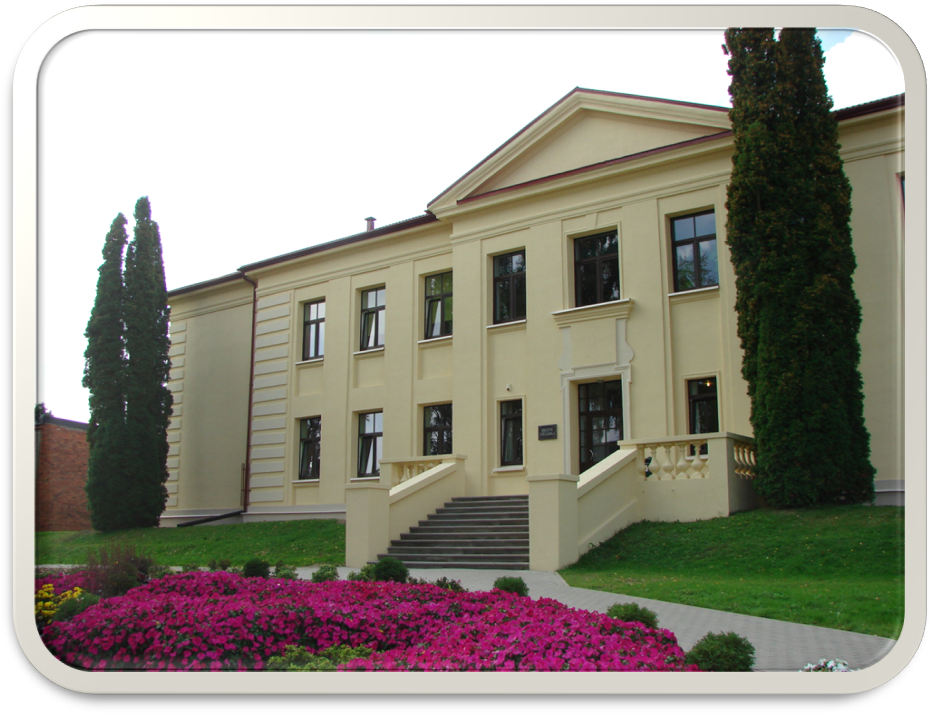 Skolas adrese:		Ezera iela 6, Brocēni, Brocēnu novads LV-3851Tālruņi:			63865804, 63865605e-pasts:			broceni.skola@broceni.lv Mājas lapa			http://www.brocenuvsk.lvReģ.nr.:			4113901049Skolas direktors:		Egons ValterspašNOvērtējuma2020. gadsSaturs1. Vispārējs skolas raksturojums	31.1. Skolas atrašanās vieta	31.2. Īstenojamās izglītības programmas, skolēnu skaits katrā no tām 2019./20.m.g.1.septembrī	31.3. Skolēnu skaits	31.4. Pedagogu kvalitatīvais sastāvs	51.5. Sociālās vides raksturojums	51.6. Skolas īpašie piedāvājumi	51.7. Skolas vērtības	6- cieņa	6- atbildība	6- radošums	61.8. Skolas budžeta nodrošinājums 2015.gadam (eiro)	62. Skolas darbības pamatmērķi	62.1. Iepriekšējo mācību gadu prioritātes un to īstenošana	62.2. Nākamo mācību gadu prioritātes	103. Iepriekšējā vērtēšanas perioda ieteikumu izpilde	104. Skolas sniegums kvalitātes rādītājos visu jomu atbilstošajos kritērijos	114.1. Mācību saturs	114.2. Mācīšana un mācīšanās	144.2.1.Mācīšanas kvalitāte	144.3. Skolēnu sasniegumi	194.4. Atbalsts izglītojamiem	244.4.1.Psiholoģiskais atbalsts, sociālpedagoģiskias atbalsts un izglītojamo drošības garantēšana ( drošība un darba aizsardzība)	244.4.2. Atbalsts personības veidošanā	264.4.3. Atbalsts karjeras izglītībā	284.4.4. Atbalsts mācību darba diferenciācijai	304.4.5. Atbalsts izglītojamiem ar speciālām vajadzībām	314.4.6. Sadarbība ar izglītojamā ģimeni	324.5.Skolas vide	344.5.1.Mikroklimats	344.5.2. Fiziskā vide	354.7. Skolas darba organizācija, vadība un kvalitātes nodrošināšana	394.7.1. Iestādes darba pašvērtēšana un attīstības plānošana	394.7.2. Iestādes vadības darbs un personāla pārvaldība	414.7.3. Iestādes sadarbība ar citām institūcijām	425. Citi sasniegumi	446.Turpmākā attīstība	501. Vispārējs skolas raksturojums1.1. Skolas atrašanās vietaBrocēnu vidusskolas dibinātājs ir Brocēnu novada pašvaldība. Tās juridiskā adrese ir Lielcieceres iela 3, Brocēni, Brocēnu novads, LV-3851. Mājas lapa http://www.broceni.lv.Brocēnu vidusskolas juridiskā adrese ir Ezera iela 6, Brocēni, Brocēnu novads, LV – 3851. Mājas lapa www.brocenuvsk.lv. 1.2. Īstenojamās izglītības programmas, skolēnu skaits katrā no tām 2019./20.m.g.1.septembrī1.3. Skolēnu skaits 	Brocēnu vidusskolā 2019./20.m.g. 1. septembrī reģistrēti 543 skolēni. To sadalījums izglītības programmās attēlots diagrammā:Brocēnu vidusskolas skolēnu skaitam pēdējos četros gados ir tendence pieaugt, palielinās skolēnu skaits ne tikai neklātienes ( tālmācības) programmās, bet arī dienas programmās. 2015./16. mācību gadā, sadarbībā ar Brocēnu novada bērnu un jaunatnes sporta skolu (BJSS), atvērtas četras 1.klases, no kurām divas ir sporta klases. Šo klašu skolēni darbojas BJSS hokeja un futbola profesionālās ievirzes izglītības programmās. Skolēnu mācību darba ritms saskaņots ar treniņu laikiem. 1.4. Pedagogu kvalitatīvais sastāvsSkolā strādā 61 pedagoģiskais darbinieks. Skolas vadību nodrošina direktors, 4 vietnieki (1 ar pilnu slodzi un 3 ar nepilnu slodzi). No visiem pedagoģiskajiem darbiniekiem pamatdarbā strādā 48 skolotāji. Pedagoģisko darbinieku izglītība atbilst normatīvos aktos noteiktajām prasībām:ar augstāko pedagoģisko izglītību - 57ar maģistra grādu – 38ar vidējo speciālo medicīnisko izglītību – 1 (pulciņa skolotāja)apgūst augstāko pedagoģisko izglītību – 3studē doktorantūrā – 1Skolā izveidots un darbojas atbalsta personāls, kurā strādā:sociālais pedagogsspeciālais pedagogspsihologslogopēdskarjeras konsultantsskolas māsaasistents Pedagoģisko darbinieku sadalījums atbilstoši darba stāžam:līdz 4 gadiem -105-9 gadi – 110-19 gadi –1020-29 gadi –19virs 30 gadiem -211.5. Sociālās vides raksturojums2001.gadā, apvienojoties Brocēnu pilsētai ar lauku teritoriju, Blīdenes un Remtes pagastiem, izveidojās Brocēnu novads. 2007.gadā novadam pievienojās Gaiķu pagasts. 2009.gadā Brocēnu lauku teritorija pārdēvēta par Cieceres pagastu.Novadā darbojas 7 izglītības iestādes – 2 pirmsskolas iestādes Brocēnos un Blīdenē, trīs pamatskolas Remtē, Blīdenē un Gaiķos, Brocēnu vidusskola un Brocēnu novada sporta skola. Brocēnu vidusskolā mācības notiek latviešu valodā – tiek īstenotas 8 izglītības programmas valsts valodā.1.6. Skolas īpašie piedāvājumiizglītību veicinoša un sakārtota skolas fiziskā un mācību videveselību veicinoša skola ar ilgstošu pieredzimācību virziena (matemātikas un dabasszinību, mākslas, valodas) izvēle 5.kl.moderno tehnoloģiju pieejamība mācību procesāsporta novirziena klaseslidošanas iespējas sporta stundāsmākslīgā klinšu kāpšanas sienadatorikas kurss 1.-3.klglobālās izglītības jautājumi 7.klasē neklātienes un tālmācības programma 1.- 9.klaseiskolēnu motivēšanas sistēmastipendijas vidusskolēniemlabiekārtots internātsplašs ārpusstundu nodarbību piedāvājums skolā un Brocēnu kultūras un izglītības centrā, Brocēnu sporta skolāmūsdienīgi aprīkota ēdnīca ar plašu sortimentu1.7. Skolas vērtības- cieņa- atbildība- radošums1.8. Skolas budžeta nodrošinājums 2019.gadam (eiro)     Kopējais finansējums 		1 021 719     t. sk. valsts mērķdotācija		619 203              pašvaldības finansējums	392 755             ieņēmumi			9 189             ziedojumi 			5722. Skolas darbības pamatmērķiSkolas misija - radošas, atbildīgas un konkurētspējīgas personības veidošana.Skolas vīzija - mūsdienīga skola metodiski daudzveidīgai un sociāli aktīvai mūžizglītībai.2.1. Iepriekšējo mācību gadu prioritātes un to īstenošana2.2. Nākamo mācību gadu prioritātes 3. Iepriekšējā vērtēšanas perioda ieteikumu izpildeIepriekšējā Brocēnu vidusskolas darbības kvalitātes vērtēšana veikta 2016.g. maijā. Ekspertu komisijas vadītāja Indra Špela, eksperti Ainārs Zankovskis, Vladimirs Pšečenko, Karīna Brikmane, Dita Siliņa. Tika izteiktas sekojošas rekomendācijas skolas darba uzlabošanai:Mācīšanas procesā akcentēt mācību tehnisko līdzekļu izmantošanu visumācību priekšmetu stundās.Skolā visas mācību telpas nodrošinātas ar datoriem un to pieeju internetam. 2014./15. mācību gadā pabeigta visu mācību kabinetu aprīkošana ar projektoriem, lai būtu iespēja efektīvāk nodrošināt tehnisko līdzekļu izmantošanu visu mācību priekšmetu stundās.   Veikt skolas teritorijas nožogošanu.Skolas teritorijas nožogošana nav bijusi iespējama skolas izvietojuma un finansiālu apsvērumu dēļ.Ierobežot autotransporta kustības ātrumu pie skolas braucamiem ceļiem(risinājums - „gulošie policisti”).Ar dibinātāja finansiālo atbalstu notikusi krustojuma pārbūve pie skolas ieejas, izveidota auto stāvvieta, gājēju pāreja un norobežojoša barjera, kas palielina skolēnu drošību skolas teritorijā. Veikt mūsdienīgas, funkcionālās skolotāju istabas iekārtošanu.Skolotāju istabas remonts un labiekārtošana veikta 2011.gadā ar dibinātāja un SIA „Cemex” finansiālo atbalstu.Nepieciešams kosmētiskais remonts „vecajā skolā”, skolas sākumskolasklasēs un rekreācijās. Veikt sporta zāles remontu. Meiteņu ģērbtuvju untualešu remontu.2010.- 2012.g.veikts kosmētiskais remonts divās sākumskolas klasēs, zēnu un meiteņu tualetēs. 2010.g. ar SIA „Cemex” finansiālo atbalstu rekonstruētas meiteņu un zēnu ģērbtuves un tualetes pie sporta zāles. Pēc skolēnu parlamenta iniciatīvas, piesaistot projektu papildfinansējumu, uzlabota skolēnu atpūtas zonas fiziskā vide, iegādāti atpūtas dīvāni un tenisa galdi. Ar dibinātāja finansiālo atbalstu 2013.g. martā pabeigts remonts un mākslīgās klinšu kāpšanas sienas uzstādīšana skolas sporta zālē.2015.gadā veikts remonts „vecās skolas” vestibilā, 2014. un 2015.gadā veikts kosmētiskais remonts 5 sākumskolas klasēs. Pēc iespējas piesaistīt papildus finansiālos līdzekļus, lai panāktu skolasfasādes un centrālās ieejas remontu.2012.gada rudenī ar dibinātāja finansiālo atbalstu veikts skolas centrālās ieejas remonts, 2013.gada vasarā veikts skolas fasādes remonts, ierīkots panduss.4. Skolas sniegums kvalitātes rādītājos visu jomu atbilstošajos kritērijos4.1. Mācību satursSkolas īstenotās izglītības programmasBrocēnu vidusskolā 2019./20.m.g. tiek īstenotas  5 izglītības programmas - pamatizglītības programma (kods 21011111), pamatizglītības programma (kods 21011113), speciālās pamatizglītības programma izglītojamiem ar mācīšanās traucējumiem (kods 21015611), vispārējās vidējās izglītības vispārizglītojošā virziena programma (kods 31011011), vispārējās vidējās izglītības matemātikas, dabaszinību un tehnikas virziena programma (kods 31013011). Saskaņā ar Brocēnu vidusskolas audzināšanas darba programmu klases audzinātāji īsteno klašu audzināšanas darba plānojumu.Skolas īstenotās izglītības programmas atbilst normatīvo aktu prasībām. Nepieciešamās izmaiņas tiek veiktas atbilstoši izglītības iestādes aktualitātēm, normatīvo aktu prasībām, ir apstiprinātas un pievienotas licencētajai izglītības programmai. Izglītības programma tālmācības formā, izmantojot tehniskos un elektroniskos saziņas līdzekļus, norit saskaņā ar skolas nolikumu, normatīvo aktu NT - 34 “Brocēnu vidusskolas izglītības procesa organizācijas un kārtības noteikumi neklātienes un tālmācības programmās” un licencēto izglītības programmu. Pedagogi plāno mācību satura apguves secību atbilstoši tālmācības specifikai, nodrošinot mācību priekšmetu standartu prasības un starppriekšmetu saikni. Visam mācību gadam izveidots nodarbību grafiks klātienē un neklātienē (Skype, Office 365 vide).Skola izvērtē īstenoto izglītības programmu atbilstību sabiedrības pieprasījumam, analizē un vērtē programmu apguves efektivitāti saistībā ar izglītojamo mācību sasniegumu dinamiku. Skolas mērķis ir piedāvāt tādas izglītības programmas, kuras īstenojot, izglītojamie iegūst savām spējām un interesēm atbilstošu izglītību. Skola radījusi iespēju iegūt pamatizglītību un vidējo izglītību bērniem un pieaugušajiem neatkarīgi no vecuma un mītnes zemes. Par jomas „Mācību saturs”  stiprajām pusēm skolotāji un eksperti atzinuši mācību programmu daudzveidību un skolas kolektīva spēju radīt un īstenot jaunas idejas, lai pilnveidotu mācību saturu atbilstoši mūsdienu prasībām un sabiedrības pieprasījumam.Secinājumi:Skolas īstenotās izglītības programmas atbilst normatīvajām prasībām. Skola realizē pamatizglītības un vispārējās vidējās izglītības programmas, iekļaujot mācību procesā jaunus mācību priekšmetus un tēmas. Izglītības programmu īstenošanas plānošanaMācību gada sākumā direktors apstiprina izglītības programmu mācību priekšmetu stundu plānus, pedagogu veidotas mācību priekšmetu programmas. Gandrīz visi mācību priekšmetu pedagogi izmanto VISC piedāvātās paraugprogrammas vai mācību grāmatu autoru izstrādātās mācību priekšmetu programmas. Neliela daļa skolotāju izmanto savas, pārstrādātas mācību priekšmeta programmas.Mācību gada sākumā pedagogi pārskata un rediģē programmu īstenošanas plānojumu. Katra mācību gada beigās pedagogi veic programmu izpildes pašvērtējumu. Pedagogi, plānojot mācību satura apguves secību, dažādu tēmu apguvei paredzēto laiku, vērtēšanas formas un metodiskos paņēmienus, ņem vērā gan izglītojamo zināšanas un prasmes, gan darba tempu konkrētā klasē, paredzot īpašu darbu skolēniem, kuriem ir grūtības mācībās, kā arī talantīgajiem skolēniem, ievieš kompetenču izglītības elementus. Lai nerastos izglītojamo pārslodze, darbu reglamentē skolas noteiktā vērtēšanas kārtība dienas programmu skolēniem, bet neklātienes un tālmācības programmu skolēniem nobeiguma vērtēšanas darbu grafiks, kas ir zināms visiem skolotājiem, izglītojamajiem un vecākiem. Ja nepieciešams veikt korekcijas grafikā, par to laicīgi tiek informēti izglītojamie un vecāki.Mācību priekšmetu programmām skolotāji izstrādā tematisko plānojumu. Tajos norādīta tēma, tās apguves un pārbaudes laiks, pielietotās metodes. Skolā ieviestas vienotas prasības tematisko plānu izstrādei — atbilstošs saturs, forma, apstiprināšanas kārtība, uzglabāšana. Nepieciešamības gadījumā skolotājs koriģē tematisko plānu atbilstoši skolēnu vajadzībām.Skolotāji apzinās un zina sava mācību priekšmeta lomu skolas īstenotajā izglītības programmā. 94% skolotāju apliecina, ka sadarbojas savā starpā mācību programmu izstrādē, tematisko plānu veidošanā un zina sava mācāmā priekšmeta standarta prasības.Skolā tiek izstrādāta jauna  audzināšanas darba programma ar tematisko plānojumu. Ir apkopoti un elektroniskā formā pieejami metodiskie materiāli klases stundām. Direktora vietnieki seko, lai katrs skolotājs īsteno mācību priekšmeta standartu. Katrs pedagogs savus tematiskos plānus iesūtījis elektroniski  direktora vietniekiem izglītības jomā. Skolas vadība koordinē un pārrauga mācību priekšmetu programmu izvēli, nobeiguma vērtēšanas darbu grafika izstrādi, piedāvā nepieciešamo informāciju un resursus, veicinot pedagogu sadarbību mācību programmu izvēlē. Sadarbojoties ar pedagogiem, mērķtiecīgi plāno mācību literatūras un mācību līdzekļu iegādi. Skola pilnībā nodrošina ar izglītības programmas īstenošanai atbilstošo mācību literatūru un mācību līdzekļiem.Secinājumi:Skolā visos mācību priekšmetos izmanto VISC veidotos programmu paraugus, kurus piemēro vai adaptē katrā mācību priekšmetā, katras konkrētas klases vajadzībām un sagatavotības līmenim. Skolotāji mācību gada sākumā, analizējot mācību saturu, izvēlas optimālāko laika sadalījumu; mācību procesa laikā iespējamas izmaiņas, tādēļ skolotāji veic tematisko plānu korekcijas darba gaitā. Mācību priekšmetu programmās atvēlētais laiks ir pietiekams, lai skolēni sasniegtu spējām atbilstošus rezultātus. Skolotāji veic tematisko plānu korekcijas atbilstoši katras klases vajadzībām un skolēnu intelektam.Katram skolotājam izstrādāts mācību priekšmetu tematiskais . Mācību kvalitātes nodrošināšanai mērķtiecīgi saplānotas konsultācijas un individuālās nodarbības. Izglītības programmu satura pilnveide  Īstenojot mācību satura kvalitātes pilnveides uzdevumus, skolā regulāri tiek noteikta mācību gada metodiskā tēma, koriģēti mācību priekšmetu tematiskie plāni, analizēti ar mācību saturu saistīto projektu un izglītības programmu apguves rezultāti. Mācību darba individualizācija, diferenciācija un personalizācija notiek gan stundās, gan arī konsultācijās, grupu un individuālajās nodarbībās, projektu aktivitātēs, fakultatīvajās un interešu izglītības nodarbībās.Skolotāji zina un izprot mācību priekšmetu standartā noteiktos mērķus, uzdevumus un obligāto saturu, izvēlas piemērotus mācību līdzekļus un metodes.  	Iesaistoties projektā Skola 2030, pedagogi aprobē jaunā mācību satura materiālus, veido starpdisciplināras un multidisciplināras stundas. Ir pārveidota metodiskā darba struktūra- skolotāji apvienojušies sadarbības grupās, veic koordinētu darbu mācību satura īstenošanā, metodikā.Metodiskās literatūras pieejamība skolas bibliotēkā veicina pilnveidot mācību saturu un mācīšanas metodiku. Skolotāji pārzina mācību metodes un izmanto piemērotus mācību līdzekļus, lai īstenotu standarta prasības. Par to liecina mācību stundu vērošanas materiāli, skolotāju sniegtās atklātās stundas. Skolotājiem ir iespējams arī pašiem veidot un pavairot darbam nepieciešamos materiālus.Izglītojamie un vecāki ir informēti par piedāvāto izglītības programmu mācību saturu.Secinājumi:Skolotāji regulāri saņem informāciju par izmaiņām mācību priekšmetu saturā. Skolotāju kolektīvs zina skolā  īstenoto  izglītības programmu saturu un izprot sava mācību priekšmeta lomu izglītības procesa īstenošanā.Iepazīstot citu skolu pieredzi, skolotāji apmeklē Saldus un Brocēnu novadu  metodisko apvienību rīkotos  pasākumus, dodas pieredzes braucienos uz citu novadu skolām.Skolas vadība koordinē, pārrauga un nodrošina atbalstu mācību priekšmetu tematisko plānu realizācijai, mācību līdzekļu nodrošinājumam standarta prasību īstenošanai.  Skolas darba stiprās puses:Licencēto programmu dažādība nodrošina  skolēnu izaugsmi un karjeras izvēles iespējas.Mērķtiecīgi organizēts skolotāju metodiskais darbs, kopīga mācīšanās.Iesaistīšanās mācību satura aprobācijas projektos.Skolas kolektīva spēja radīt un īstenot jaunas idejas mācību satura pilnveidei  atbilstoši mūsdienu prasībām un sabiedrības pieprasījumam.Tālākās attīstības vajadzības:Veicināt dažādu mācību priekšmetu skolotāju sadarbību mācību programmu un tematisko plānu saskaņošanā, veidojot starpdisciplināras mācību stundas.Pilnveidot izglītības programmu mācību saturu sasaistei ar reālo dzīvi.Aktivizēt  sadarbību ar citām skolām metodiskā darba jautājumos.Vērtējums: ļoti labi4.2. Mācīšana un mācīšanās4.2.1.Mācīšanas kvalitāteMācību stundu kvalitātes vērtēšana Pedagogu darba kvalitātes novērtējums tiek veikts, apmeklējot skolotāju mācību stundas, ārpusstundu pasākumus, vecāku sapulces. Skolā izstrādāta vienota skolotāju darba pašvērtējuma veidlapa un novērtēšanas kritēriji, darbinieku apbalvojumu sistēma par godprātīgu un kvalitatīvu darbu. Stundu vērošanā tiek akcentēta skolotāja darbība stundas mērķa sasniegšanai, kā arī attiecīgā mācību gada metodiskā darba prioritārie uzdevumi skolā un novadā. Mācīšanas kvalitātes vērtēšana tiek veikta, izmantojot metodiskās padomes izstrādātos stundu kvalitātes vērošanas  un analīzes materiālus. Mācību stundas vēro skolas vadības pārstāvji, metodiskās padomes vadītāja, sociālais pedagogs, psihologs, notiek skolotāju savstarpējā stundu vērošana un analīze. Stundu vērošanā 1.klasē piedalās arī pirmskolas iestāžu pedagogi. Pēc vērotajām stundām notiek saruna ar skolotāju par stundas kvalitāti. 	Secinājumi:Mācību stundu vērošana un analīze veicina jēgpilna mācību procesa norisi, ceļ skolotāja profesionālo meistarību.Pedagogu darba kvalitātes novērtējums ir sistemātisks un nodrošina atgriezenisko saiti.Mācību stundas organizācijaSkolotājs patstāvīgi, atkarībā no skolēnu sagatavotības un iepriekšējās pieredzes, plāno mācību stundā sasniedzamo rezultātu un izvirza mācību stundas mērķi, plāno temata apguves noslēguma rezultātu sasniegšanu konkrētās mācību stundās, atgriezenisko saiti attiecībā uz sasniedzamo rezultātu, tā veidojot tiešu saikni no mācību priekšmeta standarta un mācību priekšmeta programmas uz stundu. Tas paaugstina garantijas, ka skolēni tiešām apgūst standartā paredzēto. Vērojumi mācību stundās liecina, ka mācīšanas process kļuvis jēgpilns, pedagogi stundā strādā uz sasniedzamo rezultātu, kas stundas sākumā tiek darīts zināms skolēniem vai arī skolēni paši izvirza stundā sasniedzamo rezultātu. Izglītojamie saprot, kā notiks stundas tēmas apguve, kāpēc tēmu ir svarīgi apgūt un kādu izmērāmu rezultātu no viņiem sagaida stundas un temata noslēgumā, jo skolotājs ir definējis skaidrus un reāli īstenojamus stundas, visa temata mērķus. Stundās tiek izmantoti dažādi skolēnu un pedagogu sadarbības modeļi. Pedagogi izmanto virzīto mācīšanos- vispirms darām kopā, pēc tam ar skolotāja līdzdalību, tad uzdevumu veic skolēns individuāli, veicot sava personīgā darba izvērtējumu. Liela uzmanība tiek veltīta atgriezeniskās saites nodrošināšanai mācību stundas laikā. Daļa skolotāju strādā tā, lai stundā kļūtu par konsultantiem, tādējādi veicinot skolēnu līdzatbildību par darba rezultātu. 1.-4.klašu skolotāji, plānojot stundas darbu, lielu uzmanību velta skolēnu metakognitīvo prasmju attīstīšanai jau sākumskolas posmā.	Produktīvu un interesantu mācīšanas procesa norisi nodrošina mūsdienīgi aprīkoti mācību kabineti, IKT izmantošanas iespējas. Daļa pedagogu īsteno kopīgas mācību stundas, kurās mācību saturs tiek apgūts integrēti dažādos mācību priekšmetos: matemātika- fizika- ķīmija- bioloģija, matemātika- ģeogrāfija, latviešu valoda- mājturība un tehnoloģijas, literatūra- vizuālā māksla, vēsture- kulturoloģija, angļu- krievu- latviešu valoda.Skolotāji mācīšanas procesā izmanto alternatīvās mācību formas. Zināšanu padziļināšanai un redzesloka paplašināšanai visos vecuma posmos tiek organizētas mācību ekskursijas, nodarbības ražošanas uzņēmumos, muzejos, pieaicināti vieslektori, organizētas tikšanās ar vecākiem, lai nodrošinātu mācību procesa saikni ar reālo dzīvi. Tiek organizētas mācību priekšmetu nedēļas un konkursi, izmantoti Skolas somas piedāvājumi.Secinājumi:	Mācīšanas process organizēts mērķtiecīgi, skolotāji izvirza stundām precīzus uzdevumus, īstenojot dažādus mācību stundas modeļus, iekļaujot 3 soļus : ierosināšana, apjēgšana un refleksija.Skolas materiāltehniskais aprīkojums veicina mācību stundas organizācijā izmantot jaunākās informācijas tehnoloģijas.Mācību metožu izvēleSkolotāji ikdienas darbā izmanto daudzveidīgas mācību satura apguvei piemērotas mācīšanas metodes, kas atbilst izglītojamo vecumam, spējām, pasniedzamā mācību priekšmeta specifikai un mācību satura prasībām.Skolotāji pastāvīgi pilnveido savu mācīšanas metodiku, apmeklējot mācību priekšmetu kursus, papildinot zināšanas arī informācijas tehnoloģiju jomā, pedagoģijā un psiholoģijā. Lielākā daļa skolotāju pievērš uzmanību kritiskās domāšanas metožu izmantošanai. Īpaša uzmanība tiek pievērsta pamatprasmju apguvei katrā mācību priekšmetā. Savstarpēja pieredzes apmaiņa notiek sadarbības grupu sanāksmēs, atklātajās stundās, metodiskajās dienās. Metodiskajā padomē un kopīgajās mācībās tiek aktualizēts jautājums par daudzveidīgu metožu pielietojumu mācību stundās, to tālāku pilnveidi, snieguma līmeņa aprakstiem.Arvien vairāk skolotāju organizē mācību priekšmetu stundas, izmanto speciālās datorprogrammas, internetā un bibliotēkā pieejamos resursus, arī Erasmus programmas kursos iegūtās zināšanas un prasmes. Lielākā daļa skolotāju mācību metožu izvēli balsta uz skolēnu uztveres spējām un pārbaudes darbu rezultātiem. Plānojot stundas, skolotāji sagatavo dažādu grūtību pakāpju individuālos uzdevumus, cenšas izmantot praktiskās darbības veidus, iesaistot skolēnus pašā mācību procesā, tādējādi paaugstinot viņu mācību motivāciju (mācību spēles, eksperimenti, videomateriālu un infogrammu veidošana un izmantošana). Skolā ir izveidota nobeiguma pārbaudes darbu un mājas darbu sistēma, tā nosaka biežumu un vērtēšanu. Mājas darbu formas ir daudzveidīgas, tiek uzdoti arī diferencēti mājas uzdevumi. Vidusskolas skolotāji praktizē ilgtermiņa mājas darbus (referāti, projekti, prezentācijas). Sākumskolas skolēniem ir iespēja izpildīt mājas darbus pagarinātās dienas grupas nodarbību laikā. Tālmācības skolotāji izmanto mācību metodes, kas atbilst programmas specifikai. 1.-4.klašu skolotāji katru nedēļu organizē tiešsaistes nodarbības individuāli katram skolēnam, 5.-12.klašu skolēniem nodrošinātas Skype individuālas vai grupu konsultācijas reizi nedēļā pēc skolēnu vai viņu vecāku pieprasījuma. Visi skolēni ir nodrošināti ar mācību grāmatām, elektroniskajā saziņas vidē pieejamas un regulāri atjaunotas norādes uz mācību materiāliem, videomateriāliem un videolekcijām interneta vietnēs. Skolēni saņem arī skolotāju veidotus mācību materiālus. Mācību procesā tiek piedāvāti laboratorijas darbi, kuri izpildāmi mājas apstākļos. Skolotāji sagatavo starpkontroles un gala novērtējuma testus portālā uzdevumi.lv un veic tiešsaistes pārbaudes darbus. Notiek mācību vides Office 365 pilnveide un skolotāju apmācība darbā ar jaunajiem IT rīkiem.Secinājumi:Mācību stundās akcentēts sasniedzamais rezultāts, jēgpilni uzdevumi, atgriezeniskā saite.Skolotāji izmanto kritiskās domāšanas un interaktīvās mācību metodes, nepieciešamības gadījumā koriģē metožu izvēli.Tiek plānots darbs ar mācībās spējīgākajiem skolēniem un skolēniem, kuriem ir grūtības mācībās. Skolotāji atbalsta skolēnus un palīdz risināt mācību darbā radušās problēmas, konsultē skolēnus, piedalās kopīgos pasākumos un apspriež mācību darba problēmas.Skolas darba stiprās puses:Notiek skolotāju kopīga izglītošanās mācību metožu un paņēmienu dažādošanā un to izvēlē, pieaug mūsdienu tehnoloģiju izmantošana.Skolā ir labvēlīgas skolotāju un skolēnu savstarpējās attiecības.Mācību un ārpusstundu darbs veicina skolēnu dzīvesprasmju un sociālo prasmju attīstību.Tālākās attīstības vajadzības:Skolotāju vienotās izpratnes par mācīšanas un mācīšanās procesiem pilnveide.Skolotāju sadarbības veicināšana kopīgu, augstāku mērķu sasniegšanai.Vērtējums:  labi4.2.2. Mācīšanās kvalitāteIzglītojamo mācīšanās darba organizēšanaMācīšanās darba organizācija notiek atbilstoši mācību plāniem, stundu, interešu izglītības nodarbību un konsultāciju sarakstiem. Skolas vadība un pedagogi regulāri iepazīstina skolēnus un vecākus ar mācību darbam noteiktajām prasībām. Mācību gada sākumā skolēni un viņu vecāki tiek iepazīstināti ar mācību gada galvenajiem uzdevumiem, vērtēšanas kārtību, jaunumiem mācību darba organizācijā. Skolā informatīvajā zonā tiek izlikts valsts pārbaudes darbu grafiks, stundu, konsultāciju, interešu izglītības nodarbību saraksts. Visa nepieciešamā informācija atrodama skolas mājas lapā, e klasē izveidotajā informatīvajā zonā.Mācību gada sākumā vecāki saņem skolas administrācijas informatīvo izdevumu par iepriekšējā mācību gada rezultātiem, jaunā mācību gada plānoto norisi, prioritātēm, skolas darba organizāciju, resursiem, ārpusstundu nodarbību iespējām skolā.Priekšmetu skolotāji mācību gada sākumā informē skolēnus par mācību procesa organizēšanu savās stundās un iespēju izmantot mācību kabinetā esošos materiālus. Fizikas, ķīmijas, informātikas, sporta, mājturības un tehnoloģiju skolotāji veic skolēnu drošības instruktāžu pirms katra darba veida. Skolā ir visiem zināma kārtība bibliotēkas, lasītavas, informātikas kabinetu, sporta un trenažieru zāles izmantošanai. Pedagogi savu darbību skolēnu mācīšanās organizēšanā balsta uz efektīvas mācību stundas pamatprincipiem, stundā sasniedzamo rezultātu un klasvadības zināšanām un prasmēm, organizējot sadarbībā balstīto mācīšanos un skolēnu individuālo darbu. Stundas, temata noslēgumā lielākā daļa skolotāju organizē izvērtēšanas daļu, kurā dažādos veidos skolēni apliecina, ko apguvuši. Atgriezeniskā saikne ar tālmācības skolēniem nodrošināta vidē Office 365 un e- klasē. Skolēniem ir iespēja izteikt viedokli, uzdot jautājumus, izmantojot elektroniskos saziņas līdzekļus. Izglītojamie ir informēti, kā sazināties ar pedagogiem un vadību. Pedagogi un vadība sniedz nepieciešamo atbalstu mācību procesā. Skolēniem ir iespēja apmeklēt klātienes grupu konsultācijas, kā arī savstarpēji sadarboties, izmantojot elektroniskos saziņas līdzekļus. Tālmācības skolēniem ir iespēja mācīties dažas dienas vai nedēļas klātienē. Tālmācības procesu pārrauga direktora vietnieks izglītības jomā, neklātienes klašu audzinātāji un atbildīgais par tehnisko nodrošinājumu. Skolēniem ir iespēja ar saviem darbiem piedalīties skolas un ārpusskolas organizētās izstādēs, konkursos, projektos. Skolēni iesaistās dažādu ar mācību procesu saistīto konkursu, pasākumu, sacensību organizēšanā skolā, Brocēnu un Saldus novadā. Visi aptaujātie vecāki apliecina, ka viņu bērniem ir iespēja piedalīties skolas organizētajos pasākumos un ārpusstundu aktivitātēs, mācību priekšmetu olimpiādēs, sporta sacensībās.Secinājumi:Skola regulāri informē skolēnus un vecākus par mācību darba organizāciju un izvirzītajām prasībām. Katrs skolotājs izskaidro skolēniem mācību darbam izvirzītās prasības, rosina strādāt mērķtiecīgi, atbilstoši spējām, izmantot un attīstīt dabas dotumus, talantus, spējas.Izglītojamo līdzdalība un sadarbība mācību procesāVērojumi mācību stundās un skolēnu aptauju rezultāti liecina, ka skolotāji mērķtiecīgi organizē skolēnus mācību darbam, veicina viņu mācīšanās motivāciju, pozitīvu attieksmi pret savu darbu, rosina katrā stundā izrādīt iniciatīvu jaunu zināšanu un prasmju apguvē, mācīties vērtēt savu un citu skolēnu sniegumu, strādāt radoši un atbilstoši savām spējām. Lielākā daļa skolēnu prot strādāt, izmantojot dažādas mācību metodes.Anketējot skolēnus, vērojot stundas, noskaidrots, ka skolotāji pārsvarā izmanto grupu, pāru darbu, projektu darbu, prezentācijas, prāta vētru un citas aktivitātes, kurās skolēniem jāizsaka savs viedoklis un jāuzklausa citi, tā viņi apgūst saskarsmes prasmes mācību procesā, mācās palīdzēt citiem risināt problēmas, iesaistās kopīgu mācību projektu izstrādē. Mācību stundu vērojumi liecina, ka skolēniem labi attīstītas sadarbības prasmes. Lielākā daļa izglītojamo aktīvi piedalās mācību procesā, prot plānot un izvērtēt savu darbu, ir motivēti mācīties, ir ieinteresēti savu sasniegumu uzlabošanā, bez attaisnojoša iemesla nekavē mācību stundas.Secinājumi:Mācību procesa pamatā ir mijiedarbība starp pedagogu un skolēnu, labvēlīga emocionālā vide skolotāja un skolēna sadarbībai.Skolēni pielieto dažādas mācīšanās metodes, labprāt iesaistās interaktīvo metožu īstenošanas procesā. Skolēniem labi attīstītas sadarbības un komandas darba prasmes.Vidusskolēni ir apguvuši prasmes darbā ar zinātnisko literatūru, tehnoloģijām.4.2.3. Vērtēšana kā mācību procesa sastāvdaļaVērtēšanas metodes un vērtēšanas kvalitāteVērtēšanas metodes, vērtēšanas organizēšana un prasības atbilst valstī noteiktai mācību sasniegumu vērtēšanas kārtībai, ievērojot Izglītības likuma un MK izstrādātos noteikumus, skolā pieņemtos normatīvo aktu NT – 1 “Brocēnu vidusskolas skolēnu mācību sasniegumu vērtēšanas noteikumi klātienes izglītības programmās”, kas reglamentē vienotu mācību sasniegumu vērtēšanu. Vērtēšanas kārtība veicina skolēnu, viņu vecāku un skolotāju sadarbību mācību rezultātu novērtēšanā, motivē izglītojamo dzīvei nepieciešamu zināšanu un prasmju apguvi, sasniegumu attīstības dinamiku un progresu mācībās. Kārtība nosaka vērtēšanas biežumu, regularitāti, mācību sasniegumu uzlabošanas nosacījumus. Vērtēšanas formas atbilst skolēnu vecumposmam, individuālajām spējām, mācību priekšmeta specifikai un izvirzītajiem mērķiem.  Ar skolas vērtēšanas kārtību mācību gada sākumā tiek iepazīstināti skolēni un viņu vecāki. Skolā izstrādāts normatīvais akts NT – 1a “Brocēnu vidusskolas skolēnu mācību sasniegumu vērtēšanas noteikumi neklātienes un tālmācības izglītības programmās”, izglītojamo sasniegumu vērtēšanas kārtība atbilstoši tālmācības specifikai, izglītojamo vecumam un mācību priekšmetu apguves specifikai. Ar normatīvo aktu iespējams iepazīties skolas mājas lapā un mācību vidē Office 365. Skolēniem un viņu vecākiem ir iespēja iepazīties ar vērtētajiem darbiem un kļūdu analīzi elektroniski vai tiešsaistes sarunās.	Mācību procesā pedagogi izmanto visus vērtēšanas veidus: diagnosticējošo, formatīvo un summatīvo vērtēšanu, skolēnu pašvērtējumu, snieguma līmeņa aprakstus, savstarpējo vērtēšanu. Skolā ir vienota vērtēšanas kārtība skolēnu radošajiem darbiem, grupu darbam, diskusijām, pētnieciskajiem darbiem. Uzsākot darbu, skolēni zina vērtēšanas kārtību un kritērijus katrā mācību priekšmetā.Visi aptaujātie skolēni un vecāki apstiprina, ka ir informēti par pārbaudes darbu izpildei izvirzītajām prasībām un vērtēšanas kritērijiem. Skolēni zina vērtēšanas principus katrā mācību priekšmetā. Secinājumi: Skolā ir noteiktas un tiek ievērotas vienotas prasības mācību sasniegumu vērtēšanā.Mācību procesā tiek izmantotas daudzveidīgas vērtēšanas metodes.Vērtējumu uzskaite un vērtējumu analīzes rezultātu izmantošanaSkolotāji regulāri un savlaicīgi veic skolēnu vērtējumu uzskaiti e- klases žurnālā. Vecākiem ir iespēja iegūt informāciju par vērtēšanas procesu skolēna dienasgrāmatā, e-klases žurnālā, individuālās sarunās ar klases audzinātāju, priekšmetu skolotājiem. Mācību sasniegumu uzskaiti pārrauga un kontrolē direktora vietnieki izglītības jomā.Izglītojamo zināšanu vērtēšanas procesā iegūto informāciju gandrīz visi pedagogi analizē kopā ar skolēniem un izmanto mācību procesa pilnveidošanai. Izglītojamo ģimenes katru mēnesi saņem sekmju un kavējumu izrakstus. Klases audzinātāji novēro izaugsmes dinamiku visai klasei kopumā, kā arī katram skolēnam atsevišķi. Sekmju dinamikas materiāli glabājas klases audzinātāja darba mapē un skolas datu bāzē. Vērtēšanas procesā iegūtā informācija tiek izmantota darbam ar pedagoģisko kolektīvu, vecākiem un individuālam darbam ar konkrētu izglītojamo, motivējot viņu paaugstināt mācību sasniegumus. Katra semestra beigās skola izvērtē skolēnu sasniegumus – katrs pedagogs individuāli, vadības sanāksmēs, metodiskajā padomē un skolotāju sanāksmēs, pedagoģiskā procesa atbalsta grupā, nosakot turpmākās rīcības plānu konkrētu skolēnu mācību sasniegumu paaugstināšanā. Skolēnu iegūtie rezultāti valsts pārbaudes darbos pārsvarā sakrīt ar iegūto vērtējumu ikvienas darbā, tas liecina, ka vērtēšanas sistēma skolā ir adekvāta.Skola sniedz atbalstu skolēniem, kuri vēlas uzlabot vērtējumu ikdienas darbā. Daudzi skolēni atzinīgi novērtē un izmanto šo iespēju.Tālmācības programmas skolēniem izveidoti mācību sasniegumu kopsavilkumu žurnāli e – vidē, mācību sasniegumu uzskaite organizēta atbilstoši skolā noteiktai kārtībai. Tālmācības un neklātienes skolēniem un viņu vecākiem ir pieejami e- klases pakalpojumi.Secinājumi:Vērtēšanas procesā iegūto informāciju pedagogi un skolas vadība analizē, izmanto mācīšanas un mācīšanās procesa turpmākai attīstībai un plānošanai.Skolvadības sistēmas “e-klase” iespējas nodrošina operatīvu informācijas apmaiņu (skola -izglītojamais –vecāki).Skolā uzskaita mācību stundu kavējumus, analizē to iemeslus un risina uzvedības problēmas.Mācību un uzvedības jautājumu risināšanai efektīvi tiek izmantotas trīspusējās sarunas, kurās piedalās klases audzinātājs, vecāki un skolēns. Veiksmīga sadarbība ar sociālo pedagogu un atbalsta personālu.Stiprās pusesSkolā ir izstrādāta izglītojamo mācību sasniegumu vērtēšanas kārtība, kura nodrošina vienotu, secīgu, pamatotu izglītojamo sasniegumu vērtēšanas sistēmu.Skolēni un viņu vecāki zina mācību darbam izvirzītās organizatoriskās un vērtēšanas prasības.Skolā ir labvēlīgas skolotāju un skolēnu savstarpējās attiecības.Skola īsteno izglītības projektu idejas, attīstot mācīšanas un mācīšanās prasmes un stratēģijas.Tālākās attīstības vajadzības:Dažādot ikdienas mācību procesu un mājas darbus atbilstoši skolēnu spējām un vajadzībām.Pilnveidot darbu ar talantīgajiem skolēniem un skolēniem ar mācīšanās traucējumiem.Efektīvāk izmantot saziņas vidi ar tālmācības un neklātienes skolēniem.Veikt efektīvāku mācību procesa pārraudzību.Vērtējums: labi4.3. Skolēnu sasniegumiSkolēnu sasniegumi ikdienas darbā	Skolā ir noteikta kārtība skolēnu sasniegumu vērtēšanai un uzskaitei. Skolēnu sasniegumu uzskaiti un izvērtējumu veic mācību priekšmetu pedagogi, klašu audzinātāji, direktora vietnieces. Katra semestra beigās pedagogi un skolas vadība metodiskajās komisijās, skolotāju sanāksmēs un pedagoģiskās padomes sēdēs analizē skolēnu sasniegumus un seko to izaugsmei.	Mācību gada laikā regulāri notiek skolēnu zināšanu un prasmju pārbaudes. Priekšmetu skolotāji uzskaita un analizē katra skolēna standartprasmju apguves līmeni. Analizējot skolēnu sasniegumus ikdienas darbā, katra mēneša beigās tiek veikta sekmju un kavējumu uzskaite, informējot vecākus. Skolēniem ar zemiem mācību sasniegumiem tiek noteikti konkrēti uzdevumi sekmju uzlabošanai konkrētā mācību priekšmetā. Šo skolēnu mācību motivācijas veicināšanai tiek iesaistīta pedagoģiskā procesa atbalsta grupa.Neklātienes un tālmācības skolēniem izveidots pārbaudes darbu un tiešsaistes nodarbību grafiks. Lai paaugstinātu neklātienes un tālmācības skolēnu mācību sasniegumus, katrs skolotājs veido individuālo plānu skolēniem, kam mācīšanās latviešu valodā sagādā grūtības. Tiek noteikti mācību papildu pasākumi vasarā, jo lielākā daļa 1.- 9.klašu skolēni  mācās arī mītnes zemes skolās vai Eiropas klases programmās.Sākumskolas skolēnu mācību sasniegumi ar katru gadu uzlabojas. Palielinās to skolēnu skaits, kuru zināšanas un prasmes novērtētas augstā līmenī. Tālmācības un neklātienes skolēnu skaits katru gadu pieaug. Līdz ar to pieaug izglītojamo skaits, kuri nespēj iegūt vērtējumu kādā no mācību priekšmetiem.Pamatskolas skolēnu mācību rezultāti pēdējo divu mācību gadu laikā uzlabojušies. Dienas programmās samazinājies to skolēnu skaits, kas mācību vielu apgūst nepietiekamā līmenī, tikai īpašos gadījumos pedagoģiskās padomes sēdē tiek pieņemti lēmumi skolēniem atkārtot mācības tajā pašā klasē.Vidusskolēnu sekmju vidējie rādītāji pēdējos gados kopumā nedaudz pasliktinās, jo neklātienes un tālmācības skolēniem neizdodas uzrādīt pietiekami augstus mācību rezultātus, kam ir gan objektīvi iemesli, gan arī nepietiekama audzēkņu motivācija sasniegt pēc iespējas labākus rezultātus ikdienas darbā. Dienas programmu skolēnu mācību rezultāti saglabājušies iepriekšējo gadu līmenī. Skolēnu sasniegumi valsts pārbaudes darbosSkolā analizē un veic skolēnu sasniegumu uzskaiti valsts pārbaudes darbos un centralizētajos eksāmenos, salīdzina tos ar skolas rezultātiem pēdējo trīs gadu garumā. Metodiskajās komisijās veic pārbaudes darba uzdevumu un kļūdu analīzi, pārrunā darbu rezultātus, izdara secinājumus turpmākai darbībai un skolēnu rezultātu uzlabošanai3.klasē valsts pārbaudes darbos iegūtie rezultāti liecina, ka matemātikā un latviešu valodā skolēniem paaugstinās skolēnu zināšanas un prasmes.6.klasē valsts pārbaudes darbos iegūtie rezultāti pēdējo triju gadu laikā nedaudz uzlabojas. 9.klasē visos mācību priekšmetos eksāmenu rezultāti paaugstinās. 12.klases skolēni centralizētajos eksāmenos gandrīz visos mācību priekšmetos uzrādījuši augstākus rezultātus nekā vidēji valstī.Priekšmetu skolotāji, MK vadītāji iepazīstas ar katra skolēna sasniegumiem centralizētajos eksāmenos, veic darba analīzi un izvirza turpmākos darba uzdevumus un prioritātes. Skolas darba stiprās puses:Skolēnu sasniegumi valsts pārbaudes darbos paaugstinās.Skolā iegūtās zināšanas un prasmes nodrošina absolventu konkurētspēju augstākajās un vidējās mācību iestādēs.Atbalsta personāla darbība veicina mācību sasniegumu paaugstināšanos.Konsultācijas eksāmenu mācību priekšmetos 9. un 12.klases skolēniem.Tālākās attīstības vajadzības:Organizēt skolotāju regulāras pārrunas izvirzīto mērķu sasniegšanai ikdienas darbā.Veicināt skolēnu pašmotivāciju augstāku mācību rezultātu sasniegšanai.Pilnveidot uzraudzību par kavējumiem un aktualizēt disciplīnas problēmu risināšanu.Attīstīt mentoru darbību.Veicināt klašu audzinātāju atbildību par katra skolēna izaugsmi.Dažādot metodes ikdienas sasniegumu paaugstināšanā tālmācības un neklātienes 9.-12.klašu skolēniem.Vērtējums: labi4.4. Atbalsts izglītojamiem4.4.1.Psiholoģiskais atbalsts, sociālpedagoģiskias atbalsts un izglītojamo drošības garantēšana ( drošība un darba aizsardzība)Psiholoģiskās un sociālpedagoģiskās palīdzības nodrošinājumsSkolā strādā psihologs un sociālais pedagogs.Sociālā pedagoga darbs tiek veikts saskaņā ar izvirzītajiem skolas mērķiem: aizsargāt un pārstāvēt bērnu tiesības, izglītot un attīstīt atbilstoši katra bērna individuālajām un sociālajām īpatnībām, veicināt veiksmīgu iekļaušanos skolā un sabiedrībā.Katra gada decembrī skolā tiek organizēta Ziemassvētku labdarības akcija - skolēni kopā ar vecākiem ziedo vientuļajiem cilvēkiem. Visu mācību gadu skolas psihologs un sociālais pedagogs piedalās skolas pedagoģiskā procesa atbalsta grupas darbā, pedagoģiskajās sēdēs, apmeklē mācību stundas, vēro skolotāju saskarsmi ar klasi, kā arī veic regulāras konsultācijas skolēniem, viņu vecākiem un skolotājiem. 	Informācijas apmaiņa par skolēniem, kuriem ir nepieciešams psiholoģiskais atbalsts, notiek pedagoģiskā procesa atbalsta komandas sanāksmēs, kur regulāri tiek apspriests darbs ar katru skolēnu. Skolas psihologs konsultē skolotājus par atbalstu grūtībās nonākušajiem skolēniem. Skolā katru gadu tiek rīkoti adaptācijas pasākumi 1., 5. un 10.klašu skolēniem. Adaptācijas perioda laikā skolas psihologs veic pētījumu. Plānoti tiek veikts pētījums par mācīšanās un uztveres tipiem. Ir izstrādāts ieteicamais skolēnu izpētes jautājumu loks katrā vecumposmā.Skolas psihologs vecāku sapulcēs, vecāku padomes sēdēs, pedagoģiskās padomes sēdēs psiholoģiski izglīto skolēnus, skolotājus un vecākus, izmantojot metodiskos un informatīvos materiālus.Izglītojamo atbalstam skola izmanto sadarbību ar pašvaldības sociālo dienestu, pašvaldības izglītības nodaļu un bāriņtiesu. Tālmācības skolēniem tiek sniegts organizatorisks atbalsts elektroniskā veidā- saziņa mācību vidē Office 365, atsevišķos gadījumos personīgajā e –pastā vai e-klases pastā, ir pieejams atbalsts tehnisku problēmu risināšanā visa mācību procesa garumā. Skolēni un vecāki regulāri ar videomateriālu palīdzību tiek informēti par izmaiņām mācību vides izmantošanā.Secinājumi: Tiek veikts regulārs un mērķtiecīgs darbs skolēnu psiholoģiskajam un sociālpedagoģiskajam atbalstam.Drošības pasākumiKlašu audzināšanas stundās tiek iekļautas dažādas ar veselīgu dzīvesveidu, saskarsmi un drošību saistītas tēmas, atbilstoši vecumposmam. Skolā tiek organizēti drošības pasākumi, kuru ietvaros tiek pārrunāti ceļu satiksmes noteikumi un ikdienas drošības jautājumi, kā arī bērnu rīcība ekstremālās situācijās. Nodarbībās tiek pieaicināti Ceļu policijas un Valsts policijas pārstāvji. Projektu nedēļas laikā vecāku padomes rīkotajā „Arodu dienā” skolēni tiekas ar kārtības sargiem gan Ceļu policijas, gan Valsts policijas iecirkņos.Skolā ir izstrādāti iekšējās kārtības noteikumi. Klases stundās skolēni ar tiem ir iepazīstināti. Skolas iekšējās kārtības noteikumi ir izlasāmi skolēnu dienasgrāmatās, skolas mājas lapā un skolas gaiteņos.Tradicionāls pasākums skolā ir balles (vismaz divas reizes gadā), kurās dežurēt pieaicināts arī sertificēts apsargs vai policists, saskaņojot ar pašvaldību.Skolā ir izstrādāti un noteiktā kārtībā apstiprināti skolēnu drošības noteikumi, ar kuriem skolēni tiek iepazīstināti noteiktā kārtībā. Tiek rādītas mācību videofilmas par drošību un pirmās palīdzības sniegšanu — klašu audzinātāju, sociālo zinību un bioloģijas stundās.Skolā ir noteikta kārtība ekskursiju, pārgājienu organizēšanai un ārpusstundu pasākumu apmeklēšanai, vienmēr tiek veiktas drošības instruktāžas.Skolas ēkā atbilstoši prasībām ir izvietoti evakuācijas plāni. Par drošības jautājumu aktualizēšanu skolā liecina:instrukcijas par darba drošības jautājumieminstruktāžu materiāliskolas evakuācijas plānsskolēnu stundu apmeklējumu materiāliskolotāju dežūru grafikivecāku, skolēnu un skolotāju aptauju materiāliskolas iekšējās kartības noteikuminelaimes gadījumu aktikontroles un uzraudzības dienestu pārbaužu dokumentimedicīnas darbinieka, logopēda, sociālā pedagoga darba aprakstimateriāli par skolas sadarbību ar pašvaldību un citām institūcijām sociālās palīdzības sniegšanāGandrīz visi aptaujātie vecāki uzskata, ka skola rūpējas par bērnu drošību skolā un ārpusstundu pasākumos.Secinājumi:Skolēnu drošības ievērošanai skolā izstrādāti atbilstoši normatīvie akti, drošības instruktāžu saturs un to veikšanas regularitāte.Izglītojamo profilaktiskā medicīnas aprūpeSkolā regulāri apkopo medicīniskos datus par skolēnu veselības stāvokli. Katru gadu skolēniem tiek veikta antropometriskā un redzes pārbaude, kā arī viņi tiek nosūtīti pie ģimenes ārstiem uz ikgadējām profilaktiskajām apskatēm. Iegūtie dati tiek pievienoti viņu medicīniskās anamnēzes kartēs. Iegūto informāciju skola izmanto, lai iedalītu bērnus atbilstošās fiziskajās veselības grupās, bērnus ar redzes traucējumiem izsēdinātu atbilstoši pieņemtajiem standartiem.Skolā mācās skolniece ar kustību traucējumiem, kurai mācību dienas laikā līdzās ir skolotājs asistents, lai sniegtu palīdzību pārvietojoties telpā un uz mācību kabinetiem, sociālo vajadzību veikšanai.       Skolas medmāsa katru gadu 1. klases skolēnu vecākiem izsniedz anketas, kuras palīdz noskaidrot bērna veselības stāvokli. Anketā iegūtie rezultāti tiek ierakstīti bērna medicīnas kartē, tādā veidā skolas medmāsa, un pēc tam skolotāji ir informēti, vai bērnam ir jāpiemēro kāda īpaša diēta, vai ir kādas alerģiskas reakcijas, iedzimtas, somatiskās slimības.Skolā notiek individuālas nodarbības veselības stiprināšanā bērniem ar kustību traucējumiem, kuras vada skolas medmāsa.Uzsākts darbs datu bāzes veidošanai par katra skolēna slimošanu- medmāsa apkopo ārsta zīmes par skolēna slimošanu, lai pēc tam sniegtu ieteikumus slodzes piemērošanai sporta stundās.Lielākā daļa aptaujāto vecāku apgalvo, ka vienmēr saņem informāciju par skolēnu veselības profilaktiskajiem pasākumiem skolā.Skolā ir noteikta kārtība, kā skolas darbinieki informē vecākus, ja viņu bērnam ir kādi veselības traucējumi. Medicīnas kabinets ir iekārtots atbilstoši noteiktajām prasībām.Skolā ir „Pirmās palīdzības pulciņš”, kura dalībnieki piedalās vienaudžu izglītošanā.Skolā izglītojamiem piedāvā ēdināšanas pakalpojumus, veicina veselīgas pārtikas lietošanu.Katru gadu skolēniem tiek organizētas lekcijas par higiēnu un rīcību traumu gadījumos. Apmeklējot skolas medmāsu, katrs skolēns tiek individuāli informēts par to, kā izvairīties no infekcijas slimībām, traumām un negadījumiem, kā arī tiek izglītots par higiēnas nozīmi ikdienas sadzīvē. Klašu audzinātāji stāsta skolēniem, kā rīkoties ekstremālās situācijās, kur atrast informāciju, lai saņemtu palīdzību. Skolotāji ir informēti par palīdzības sniegšanu konkrētiem bērniem, kuriem ir diabēts un epilepsija. Skolēnu anketēšanas dati rāda, ka gandrīz visi skolēni zina, kā rīkoties traumas vai pēkšņas saslimšanas gadījumā.Secinājumi:Skolā nodrošināta pirmās palīdzības sniegšana mācību un ārpusstundu brīvajā laikā. Ir regulāra informācija par skolēnu veselības stāvokli un tā uzlabošanas iespējām.Skolas darba stiprās puses:Regulārs, plānots un mērķtiecīgs atbalsta personāla darbs.Veikta rūpīga iekšējās kārtības un drošības noteikumu izveide, nodrošināta to pieejamība skolēniem, viņu vecākiem un skolotājiem.Tālākās attīstības vajadzības:Turpināt sadarbību ar vecākiem izglītojamo veselības stāvokļa izzināšanā sporta aktivitāšu slodzes piedāvājumam.Dažādot metodes drošības jautājumu apguvē.Pilnveidot sadarbību ar Brocēnu novada domes sociālo dienestu.Aktualizēt skolēnu drošības un sociālās palīdzības jautājumus skolā un vietējā sabiedrībā.Vērtējums: ļoti labi4.4.2. Atbalsts personības veidošanāIzglītojamo pozitīvo attieksmju, personības īpašību un sociālo iemaņu attīstīšanaSkolas izglītības programmas ietver dažādas sociālās izglītības tēmas.Klašu audzinātāju darbu organizē vienota „Audzināšanas darba programma” un ieteicošā „Audzinātāja tematisko stundu programma”, kurā ietverti tematiskie loki:uzvedības un saskarsmes kultūrapilsoniskā audzināšana (iekļauta skolas, pilsētas vēsture apguve, izmantojot skolas muzeju)veselīga dzīvesveida pamatidarbība ekstremālās situācijāssatiksmes drošībakarjeras izvēletikumiskās vērtības un īpašībastautu ētiskie priekšstati un ideālijaunāko notikumu apskats pilsētā, valstī, pasaulē.Skolas tradīcijas veicina skolēnu patriotisma jūtas.Skolēnu tiesību aizstāvis un ārpusstundu dzīves organizētājs ir demokrātisks skolēnu parlaments. Tā sastāvā ir aizklātās vēlēšanās ievēlēti 9.-12.klašu pārstāvji, kuras notiek pēc skolā izveidotā vēlēšanu reglamenta. Katru nedēļu otrdienās skolā notiek skolēnu parlamenta sanāksmes, kuru tematika tiek plānota gada sākumā. Skolēniem tiek dota iespēja daļēji plānot skolas ārpusstundu pasākumus un sagatavot tos. Skolā vienmēr tiek uzklausīti skolēnu priekšlikumi skolas dzīves uzlabošanai, skola atbalsta skolēnu iniciatīvu. Atgriezeniskā saite pēc pasākumiem un viedokļu izteikšana tiek piedāvāta skolēnu parlamenta organizētajās Komunikācijas līnijās reizi mēnesī. Divi skolēnu parlamenta pārstāvji darbojas skolas padomē.Trešā daļa skolēnu aptaujās atzīst, ka skolēnu parlaments darbojas labi, bet 47% drīzāk tam piekrīt nekā nepiekrīt. Skolai ir sadarbība ar Tostamā skolu Igaunijā. Katru gadu notiek sadraudzības pasākumi gan Tostamā, gan Brocēnos. Jau trešo gadu realizējam skolēnu apmaiņas projektu, kad 2 skolēni piedalās mācību procesā- mūsējie Igaunijā, igauņi – pie mums.Skolēniem ir iespēja organizēt un uzņemties atbildību par dažādiem pasākumiem:darboties skolēnu parlamentāorganizēt dažādus skolas, klases pasākumuspiedalīties apkārtnes uzkopšanas talkāssadarbībā ar klašu audzinātājiem veikt uzskaiti par kavējumiemSkolēnu parlamenta projekts „Sociālā kartēšana”, kurā realizējām septiņas aktivitātes, piecpadsmit jauniešiem iesaistoties iedzīvotāju aptaujāšanā, nodarbībās darbnīcās sevis pasniegšanas mākslā, sarunās ar vietējās pašvaldības deputātiem un projekta apkopošanā un izvērtēšanā, atklāja izglītojamo komunikācijas un līderības prasmes.Skolēnu vidū popularitāti izpelnījušies pasākumi „Nakts skolā ” un talantu šovs „Zvaigžņu nakts.”Lielākā daļa vecāku atzīst, ka viņu bērnam tiek dota iespēja piedalīties dažādos skolas organizētos pasākumos un ārpusstundu aktivitātēs. Arī skolēnu atzinums par skolēnu parlamenta darbību lielākajai daļai ir labs.Secinājumi:Skolēniem ir iespējas realizēt savas idejas radošās izpausmēs, iesaistot savus skolas biedrus. Katra skolēna iniciatīva tiek atbalstīta, uzklausot viņa argumentēto viedokli.Skolēnu apmaiņas projekts ar Tostamā veicinājis starpkultūru izglītības apgūšanu.Pilnveidota karjeras izglītības sistēma skolā.Interešu izglītības organizēšana 	Skolā tiek piedāvātas kvalitatīvas interešu izglītības programmas. Nodarbību laiki tiek plānoti atbilstoši skolēnu vajadzībām un skolas iespējām. Skolas interešu izglītības programmu piedāvājums veicina vispusīgu personības attīstību. Skolā tiek realizētas interešu izglītības programmas:krāsu pulciņšmākslīgās klinšu sienas  kāpēju pulciņšvides pulciņš „Vabulis”radošās domāšanas iespējas mākslākokapstrādepirmā palīdzībakorividusskolas ansamblisteātra pulciņš„Ripo droši ”( iegūstot velosipēda vadītāja tiesības)Ar skolas iniciatīvu un vecāku profesionālo atbalstu 2014./2015.m.g. ir atjaunoti deju kolektīvi visās vecuma grupās, kas ir emocionāls pēctecības pierādījums vietējā kopienā.Mācību gada laikā notiek interešu izglītības darba rezultātu  – koncertos, uzvedumos, izstādēs, sporta un citos pasākumos. Informācijas stendā un skolas mājas lapā var iepazīties ar skolēnu individuālajiem un skolas komandu sasniegumiem. 	Pastāvīga un pozitīva sadarbība notiek ar Brocēnu kultūras un izglītības centru (KIC), pateicoties kam, organizējam Latvijas valsts gadadienas, Ziemassvētku, Žetonvakara izrāžu, Māmiņdienas un izlaidumu pasākumus KIC telpās.Skolēni iesaistījušies Brocēnu KIC pulciņos un Brocēnu sporta skolas nodarbībās.Gandrīz visi aptaujātie skolēni un vecāki atzīst, ka skola nodrošina iespēju piedalīties dažādos konkursos, sacensībās, olimpiādēs.Stiprās puses: Demokrātisks skolēnu parlaments.Ārpusstundu aktivitāšu dažādība.Daudzveidīgi kultūras pasākumi.Tālākās attīstības vajadzības:Motivēt skolēnos vajadzību plānot savas ārpusstundu aktivitātes.Turpināt regulāri veidot „Talantu banku” un izmantot tās datus skolas pasākumu krāsainībai.Vērtējums:  ļoti labi4.4.3. Atbalsts karjeras izglītībāInformācija par izglītības programmāmSkolā ir pieejama informācija par vidējās, profesionālās un augstākās izglītības programmu izvēles iespējām. Klases audzināšanas stundās skolēniem tiek sniegta informācija par profesiju daudzveidību. Klašu audzinātāji, karjeras izvēles konsultante un skolas psiholoģe mērķtiecīgi palīdz skolēniem apzināt savas spējas, intereses, iemaņas, sniedz konsultācijas un atbalstu profesijas izvēlē. Karjeras izglītības organizēšana un pasākumiKarjeras izvēles darbu plāno un koordinē karjeras konsultante. Atbilstoša tematika iestrādāta vienotā klases audzinātāja „Tematisko stundu programmā”, kurā ievērots pēctecības princips. Ir regulāra sadarbība ar Saldus BJC „Karjeras izvēles centru”. Tikšanās ar augstskolu studentiem, projektos, sociālās prakses un dzīves prasmju apguves dienās skolēni iegūst zināšanas par tālākizglītības iespējām. Profesiju daudzveidības iepazīšanas iespēja individuālās konsultācijās un izmantojot skolā pieejamās interneta iespējas. Skolas bibliotēkā izveidots atsevišķs stends par karjeras jautājumiem.Lielākā daļa aptaujāto vecāku uzskata, ka skolā iegūtās zināšanas un prasmes nodrošina absolventu konkurētspēju vidējās un augstākajās mācību iestādēs.Skolēnu karjeras izpētes darbs sākumskolā un pamatskolā tiek sākts, apzinot un iepazīstot skolēnu vecāku profesijas. Skola organizē skolēnu piedalīšanos „Ēnu dienās”, „Atvērto durvju nedēļās” un arī izstādē “Skola” (Ķīpsalā).Skolas bibliotēkā un lasītavā ir pieejami metodiskie materiāli un darba burtnīcas „Karjeras izglītība” 7.-12.klasei, kuras klašu audzinātāji un priekšmetu skolotāji izmanto savu stundu plānošanai. Tiek abonēts un ir pieejams laikraksts „Izglītība un Kultūra”, kuros skolēni un klašu audzinātāji var iegūt informāciju par dažādu profesiju pārstāvjiem, izglītības iegūšanas iespējām, izmaksām, profesijas pozitīvajām un negatīvajām pusēm. Skolai izveidojusies lietišķa sadarbība ar NVA Saldus nodaļas darbiniekiem, kuri viesojas skolā un aicina skolēnus uz sarunām arī savā iestādē.Aktīvi piedaloties konkursos un projektos, skolēni iegūst papildu zināšanas un iemaņas, kas palīdz sasniegt galamērķi: patstāvību uzskatosvispusīgu sagatavotību dzīvei mērķtiecīgu profesijas izvēliiespēju atrast atbilstošu darbuKlases audzināšanas stundās skolēniem tiek sniegta informācija par profesiju daudzveidību. Karjeras izvēles darbu plāno un koordinē karjeras konsultants. Atbilstoša tematika iestrādāta vienotā klases audzinātāja „Tematisko stundu programmā”, kurā ievērots pēctecības princips. Ir regulāra sadarbība ar Saldus BJC „Karjeras izvēles centru”, augstskolu studentiem. Projektos, sociālās prakses un dzīves prasmju apguves dienās skolēni iegūst zināšanas par tālākizglītības iespējām. Profesiju daudzveidības iepazīšanas iespēja ir individuālās konsultācijās, un izmantojot skolas informatīvos resursus. Latvijas Jūras akadēmijas studiju iespējas jaunieši izzina, piedaloties konkursā „Enkurs”. Studējošo un studiju kredītu iespējas 10.-12.klašu skolēniem katru gadu skaidro banku speciālisti.Jau ceturto gadu notiek 9.klašu skolēnu, vecāku un skolas administrācijas sarunas par skolēna tālākizglītības iespējām.	Lielākā daļa aptaujāto absolventu uzskata, ka skolā iegūtās zināšanas un prasmes nodrošina absolventu konkurētspēju augstākajās un vidējās mācību iestādēs.Secinājumi:Sadarbojoties administrācijai, vecākiem, klases audzinātājam, pašam izglītojamajam un karjeras konsultantam, skolā tiek rastas iespējas skolēnu adekvātai lēmumu pieņemšanai par tālākizglītību, atbilstoši savām spējā un prasmēm.Stiprās puses: 12.klašu skolēnu sociālā prakse dod iespēju pārliecināties par izglītojamā piemērotību izvēlētajai profesijai.Dzīves prasmju apguves dienas 10.klašu skolēniem dod iespēju iepazīt valsts un pašvaldības institūciju darbību.Administrācijas sarunas ar 9. klašu skolēniem un viņu vecākiem veicina izpratni par tālākizglītību.Tālākās attīstības vajadzības:Karjeras izvēles stundās aktualizēt inženiertehnisko specialitāšu apguvi, popularizējot CEMEX stipendiju iespējas.Iesaistīties karjeru veicinošos projektos.Vērtējums:ļoti labi4.4.4. Atbalsts mācību darba diferenciācijaiTalantīgo izglītojamo izaugsmes veicināšanaSkola nodrošina atbalstu mācībās talantīgajiem bērniem. Katru gadu tiek rīkotas skolas mācību priekšmetu olimpiādes, pētniecisko darbu konkursi, skolēnu projektu konkurss. Skolēni piedalās dažādās skolas, novadu un valsts mācību olimpiādēs, sacensībās, konkursos, skatēs. Darbu ar talantīgajiem bērniem koordinē direktora vietnieki. Ir izveidota novadu olimpiāžu un konkursu uzvarētāju datu bāze. Olimpiāžu un pētniecisko darbu konkursa uzvarētāji, viņu vecāki un skolotāji tiek godināti un apbalvoti īpašā pasākumā.	Skolotāji, plānojot mācību darbu, ievēro talantīgo skolēnu vajadzības, paredzot diferencētu pieeju un īpašu konsultāciju laiku. Skolā ir personāls un resursi, lai atbalstītu talantīgos skolēnus. Skolēni regulāri piedalās starpnovadu (Brocēnu, Saldus, Skrundas un Kandavas novadu) mācību priekšmetu olimpiādēs, pētniecisko darbu konkursos, gūstot stabilus panākumus. Skolēni piedalījušies valsts olimpiādēs krievu un vācu valodā, ķīmijā, informātikā, pētniecisko darbu lasījumos. Ir iegūtas godalgotas vietas valsts olimpiādē vācu valodā un informātikā, skolēnu zinātniski pētniecisko darbu lasījumos. Skolēni guvuši godalgotas vietas starptautiskos konkursos vēsturē un vizuālajā mākslā.Secinājumi:Skolotāju pieeja un attieksme mācību satura apguvē veicina izglītojamo spēju un talantu izpausmi. Skolēni pastāvīgi gūst atzīstamus panākumus olimpiādēs un konkursos.Palīdzība izglītojamajiem, kuriem mācības sagādā grūtībasSkolā ir apzināti skolēni, kam ir mācīšanās grūtības un skolēni, kuri ilgstoši neapmeklē skolu slimības dēļ. Skolā ir izveidota pedagoģiskā procesa atbalsta grupa, kas apzina skolēnu mācīšanās grūtības, palīdz risināt mācību un sociālās vajadzības. Ir izveidota sistēma šo skolēnu mācību sasniegumu dinamikas pārraudzībai. Pedagoģiskā procesa atbalsta grupa sadarbojas ar klašu audzinātājiem, logopēdu, lai koordinētu un pārraudzītu skolēnus, kuriem ir grūtības mācībās vai kuri ilgstoši nav apmeklējuši skolu.Sadarbība visa mācību gada garumā notiek ar šādām institūcijām:Valsts policija novada pašvaldības sociālais dienestsnovada bāriņtiesaValsts probācijas dienestsSkolā ir pagarinātās dienas grupas sākumskolā. Ceturto mācību gadu pagarinātā dienas grupa tiek organizēta 5.- 9.klasēs, kas paaugstina mācību motivāciju un rezultātus skolēniem ar mācīšanās grūtībām. Secinājumi:Pagarinātās dienas grupa ļauj individuāli attīstīt izglītojamā spējas un prasmes.Pagarinātās grupas veidošana arī pamatskolā nodrošina diferencētu pieeju mācību satura apguvē. Atbalsta personāla ieguldījums mācību procesa realizācijāPsihologs, sociālais pedagogs un logopēds nodrošina atbalstu skolēniem, vecākiem un pedagogiem mācību procesa kvalitatīvai realizēšanai. Atbalsta personāls ir iesaistīts skolēnu vajadzību izpētē un individuālo plānu izveidošanā un pārraudzībā.Skola, iesaistoties Sorosa fonda projektā „ Mācīsimies dzīvot, izmantojot savas iespējas” un ESF projektā “Atbalsta pasākumu īstenošana jauniešu sociālā atstumtības riska grupu integrācijai izglītībā Brocēnu novadā”, nodrošinājusi palīdzību ilgstoši slimojošiem bērniem un skolēniem ar mācīšanās grūtībām. Skolotāja palīga, psihologa un logopēda darbs veicināja mācību sasniegumu paaugstināšanos skolēniem ar mācīšanās traucējumiem.Secinājumi :Skola veicina talantīgo skolēnu izaugsmi un viņu radošo spēju izpausmes.Tiek sniegts atbalsts mācību satura apguves metodikā skolēniem ar mācīšanās grūtībām un ilgstoši slimojošiem bērniem.4.4.5. Atbalsts izglītojamiem ar speciālām vajadzībāmIzglītojamo speciālo vajadzību uzskaite un ievērošanaPar katru no 28 izglītojamiem ar speciālām vajadzībām skolā ir pedagoģiski medicīniskās komisijas atzinums. Ar 13 skolēniem strādā speciālais pedagogs, bet ar pārējiem darbu veic skolotāji, kuri apguvuši zināšanas IAC ”Ego” kursos „Mācību procesa īstenošana vispārizglītojošās skolās skolēniem ar mācīšanās grūtībām un speciālām vajadzībām”. Katram skolēnam ir izstrādāta individuāla „Attīstības dinamikas karte” ar kritērijiem, kuru atbalsta personāls kopā ar skolotājiem izvērtē 2 reizes gadā. Par rezultātiem tiek informēti vecāki.Skolas speciālais pedagogs katram skolēnam ir izstrādājis atgādnes latviešu valodā un matemātikā, lai skolas un valsts pārbaudes darbos mazinātu izglītojamo uzmanības, atmiņas un psihosomatiskās izpausmes traucējumus.Lai gan speciālais pedagogs ar pilnu slodzi strādā tikai otro gadu, pateicoties veiksmīgai pieredzes apmaiņai Garkalnes skolā un pedagoģiskai pieredzei, jau ir izdevies panākt, ka viens izglītojamais atgriežas pamatprogrammā. Speciālā pedagoga profesionālu konsultāciju rezultātā, četri skolēni ir spējuši pilnveidot savas prasmes ar vecāku lietpratīgu atbalstu, nemainot mācību programmu.Secinājumi:Speciālā pedagoga darbība ir produktīva. Nepieciešama speciālā pedagoga kvalitatīvāka sadarbība ar priekšmetu skolotājiem izglītojamo mācību satura kvalitatīvai apguvei. Vides un izglītības pieejamības nodrošināšana izglītojamiem ar speciālām vajadzībāmSkola apzina skolēnus ar speciālām vajadzībām, notiek sadarbība ar šo skolēnu vecākiem par konsultēšanu pedagoģiski medicīniskajā komisijā. Skolā ir licencēta speciālās izglītības programma. Skolā mācās divas skolnieces ar kustību traucējumiem. Skola nodrošina asistentu, kas palīdz skolniecei pārvietoties pa skolu un sniedz palīdzību mājturības un tehnoloģiju un vizuālās mākslas mācību stundās. Pie skolas terases ir izbūvēta uzbrauktuve invalīdu ratiņiem, pielāgota tualetes telpa. Divu gadu laikā izglītojamo ar speciālām vajadzībām stāvoklis ir progresējis.Secinājumi:Klasē un skolā izveidojusies iecietīga, droša un savstarpēji uzticama vide. Klasesbiedri un pedagogi atbalsta un palīdz skolēniem ar speciālām vajadzībām.Stiprās puses: Kvalitatīva speciālā pedagoga darbība skolā.Speciālās programmas izveide atvieglo mācību satura apguvi skolēniem ar mācīšanās traucējumiem.Tālākās attīstības vajadzības:Dažādot mācību metožu pielietojumu darbā ar speciālās programmas izglītojamiem.Pilnveidot priekšmetu skolotāju un speciālā pedagoga sadarbību.Vērtējums:ļoti labi4.4.6. Sadarbība ar izglītojamā ģimeniInformācijas apmaiņa ar izglītojamo vecākiemSkolā ir dažādas darba formas vecāku informēšanai par skolas darbu un iesaistīšanai tajā. Tās ir klašu vecāku sapulces, skolas vecāku sapulces, individuālas tikšanās ar vecākiem (fiksētas e-klasē), individuālas telefonsarunas, informācija par sekmēm e-klasē, e-pasts, skolas dienasgrāmatas, vecāku dienas, klases un skolas pasākumi, saliedēšanas un sadraudzības pasākumi kopā ar klases skolēniem. Skolā darbojas iekšējais normatīvais akts “Kārtība, kādā Brocēnu vidusskolā notiek sadarbība ar skolēnu vecākiem”. Skola informē vecākus par mācīšanas, mācīšanās un mācību satura jautājumiem, par eksāmenu un pārbaudes darbu kārtošanas procedūru, par skolēnu iespējām izmantot skolas transportu. Vismaz divas reizes mācību gadā tiek organizētas klases vecāku sapulces, kurās vecāki saņem informāciju par skolas darbu, skolas mācību un ārpusstundu darba sasniegumiem, aktualitātēm, mācīšanas, mācīšanās un mācību satura jautājumiem. Vecāki savlaicīgi tiek informēti par skolas noteiktajiem pārbaudes darbiem un Valsts pārbaudes darbu norisi, iepazīstināti ar Latvijas Republikas Ministru kabineta noteikumiem un VISC izstrādātajiem materiāliem par Valsts pārbaudes darbu norises kārtību. Skola vecākiem sniedz regulāru informāciju par bērna skolas apmeklējumiem. Vecāku dienas mācību stundu apmeklēšanai notiek 1.-4.klasēs. 5.-12. klasēs tika organizētas vecāku pēcpusdienas, lai veiktu individuālas pārrunas ar priekšmetu skolotājiem. Skola ir iekļāvusies e-klases sistēmā, ar kuras palīdzību vecāki var saņemt operatīvu informāciju par skolēna sekmēm mobilajā tālrunī un vienmēr var aplūkot internetā skolēna sekmju stāvokli. Skolēniem katra mēneša beigās izsniedz sekmju izrakstu.Klasēs tiek organizēti kopīgi pasākumi skolēniem un vecākiem – Ziemassvētku pasākumi, Mātes dienas pasākumi, mācību gada noslēguma pasākumi, izlaidumi, ekskursijas, u.c. Klašu stundās (īpaši sākumskolas klasēs) vecāki atsaucīgi stāsta par savām profesijām. Vecāki sadarbojas ar skolas atbalsta personālu. Skolas padome darbojas atbilstoši reglamentam. Skolas padomē darbojas 6 skolēnu vecāku pārstāvji, vecāku padomes priekšsēdētājs, 2 skolēnu pašpārvaldes pārstāvji, 2 skolotāju pārstāvji, 1 pašvaldības pārstāvis un skolas direktors. Skolas padomes priekšsēdētāju ievēl no vecāku vidus. Skolas padomes sēdēs risina jautājumus par skolas un vecāku sadarbību, par skolēnu drošību un veselību, skolas attīstības prioritātēm, izskata vecāku ieteikumus un priekšlikumus. Skolas padome aktīvi iesaistās skolas darba organizācijas uzlabošanā, lemj par izmaiņām skolas iekšējos normatīvajos aktos.Nepilngadīgo tālmācības skolēnu vecāki skolas noteiktajā kārtībā 2 reizes semestrī no klašu audzinātājiem saņem informāciju par izglītojamo mācību sasniegumiem. 2 reizes gadā tiek organizētas virtuālas tālmācības skolēnu vecāku sapulces, kurās vecāki tiek informēti par mācību procesa organizāciju, valsts pārbaudes darbu kārtību. Vecāki izsaka viedokli, priekšlikumus, komentārus un saņem atbildes uz jautājumiem. Par skolas darbu vecāki var iegūt informāciju skolas mājas lapā.Secinājumi :Skola piedāvā daudzveidīgu informāciju par vecākus interesējošiem jautājumiem. Vecāku atsaucība dalībai skolas vecāku pilnsapulcēs ir mazinājusies. Pasākumi vecākiem un vecāku līdzdalība izglītības iestādes darbā2012./2013.mācību gadā skolā tika izveidota vecāku padome. Katras klases izvēlētie un darboties gribošie vecāki satiekas reizi mēnesī otrajā ceturtdienā. Pieredzes un vecāku izteiktās problēmas tiek risinātas lietišķi un objektīvi, piedaloties skolas administrācijas pārstāvjiem, skolotājiem un atbalsta personāla pārstāvjiem.Vecāku padomes organizētās „Arodu dienas” projektu nedēļā kļuvušas par stabilu skolas tradīciju. Katru gadu 5.-10. klašu skolēni tuvāk iepazīst 18 profesijas nodarbībās skolā un izbraukuma stundās uzņēmumos un iestādēs.Skolēnu parlaments labprāt iesaista vecākus pasākumu žūrijās, erudīcijas konkursā „Domu Pūce” kā atsevišķu komandu.Sākumskolas vecākiem tiek sniegtas individuālas konsultācijas un metodiska palīdzība bērnu mācīšanās procesa uzlabošanai. Vecāki tiek iesaistīti mācību stundu vadīšanā sākumskolā un pamatskolā. Vecāku padomes pārstāvji piedalās arī skolas budžeta apspriešanā, izsakot savus priekšlikumus. Vecāku padome ir mūsu skolas patrioti.Secinājumi:Vecāku iesaistīšanās skolas dzīves jautājumu risināšanā aktivizē skolēnus un skolotājus.Stiprās puses: Vecāku padomes aktivitātes veicina sadarbību ar skolu.Vecāku padomes iniciētie pasākumi kļuvuši par skolas tradīciju.Tālākās attīstības vajadzības:Skolas vecāku kopsapulču nepieciešamības un tematu aktualizēšana.Trīspusēju sarunu – skolēns - vecāks – skolotājs - veicināšana visos vecumposmos.Vērtējums: ļoti labi4.5.Skolas vide4.5.1.MikroklimatsKopības apziņas veidošana, vienlīdzība un taisnīgums izglītības iestādē            Skola pastāvīgi veic darbu pie skolas tēla veidošanas, veicinot skolēnos, skolas darbiniekos un vecākos kopības apziņu un lepnumu par savu skolu. Skolai ir savs karogs, himna, to lietošanas kārtību nosaka iekšējais normatīvais akts. Skolai ir savs logo, dienasgrāmata, dziesmu grāmata un talismans –“Poga”.          Skola realizē darbu skolas tēla veidošanā, organizējot atklātās olimpiādes un konkursu „Brocēnu četrcīņa” Brocēnu, Saldus, Skrundas un Kandavas novadu skolām, atvērto durvju dienu, skolas dzimšanas dienu, ģimenes dienu. Skolai ir savas tradīcijas – Zinību diena, 10.klašu adaptācijas diena un iesvētības, Skolotāju diena, Tūrisma diena, Miķeļa diena, konkurss „Domu Pūce”, Sniega diena, talantu koncerts, žetonu vakara teātra izrādes, vecāku dienas, Arodu diena, atvērto durvju diena, klašu dziedāšanas konkursi, zvans uz pēdējo mācību stundu, Kustību stunda, Darba svētki, izlaidumi.  Skolēni, veiksmīgi piedaloties starpnovadu un valsts olimpiādēs, pētniecisko darbu lasījumos, konkursos un sacensībās, projektos, veido savas skolas atpazīstamību un skolas pozitīvo tēlu. Informācija par skolēnu sasniegumiem tiek publicēta skolas un novada mājas lapā, skolas TV, notiek apbalvošana skolas komunikācijas līnijās, Darba svētkos. Mācībās labākie skolēni saņem pašvaldības stipendijas. Gandrīz visiem aptaujātajiem skolotājiem patīk darbs šajā skolā. Skolēni un personāls jūtas vienlīdzīgi, neatkarīgi no dzimuma, nacionālās un reliģiskās piederības. Skolotāji un pārējie darbinieki pret visiem skolēniem izturas vienlīdzīgi. Skolas darbinieki vienmēr cenšas pozitīvi risināt radušās problēmsituācijas, atbalstu sniedz sociālais pedagogs un psihologs. Pārkāpumus izvērtē saskaņā ar skolas iekšējās kārtības noteikumiem un uzvedības problēmu risināšanas kārtību. Gandrīz visi aptaujātie skolēni uzskata, ka citi skolēni viņus fiziski un emocionāli neaizskar.   Secinājumi:Skolas tradīcijas un pasākumi veicina skolēnu un darbinieku kopības apziņas veidošanu.Skolā ir nodrošināta vienlīdzīga un taisnīga attieksme pret visiem skolēniem un darbiniekiem.Sadarbības vide izglītības iestādēSkolas sadarbības vide balstās uz labvēlību, savstarpējo cieņu un uzticēšanos vadības, personāla un skolēnu starpā. Labvēlīga mikroklimata veidošanu veicina pedagogu ētikas normu kodekss. Skolas vestibilā izvietoti informatīvie stendi un noteikumi iestādes apmeklētājiem. Skolas vestibils un dabaszinātņu ēkas vestibils ir mājīgi un pievilcīgi, tajos izvietoti valsts un skolas atribūtikas stendi, skolēnu radošie darbi, informatīvie stendi, sporta apbalvojumu stends. Skolas apkalpojošais personāls laipni sniedz nepieciešamo informāciju, palīdz atrast vajadzīgo telpu.Skolēnu un personāla darbs katru gadu tiek novērtēts ar ”Censonības balvu” un balvu „ Skolas skudriņa”, apbalvojumu „Poga”. Skolā sadarbībā ar vecāku padomi ir izstrādāts un skolas padomē apstiprināts iekšējais normatīvais akts ”Kārtība, kādā Brocēnu vidusskolā notiek sadarbība ar skolēnu vecākiem”. Secinājumi:   Skolas sadarbības vide balstās uz labvēlīgām attiecībām starp skolēniem un personālu. Izglītojamo uzvedība un disciplīnaSkolā ir kvalitatīvi izstrādāti un apstiprināti iekšējās kārtības noteikumi. Noteikumu izstrādē piedalās skolas vadība, skolotāji, skolēni, vecāki. Noteikumi ir pieejami visiem skolēniem un vecākiem, tie ir ievietoti skolēnu dienasgrāmatās, skolas mājas lapā, skolas vestibilā. Skolas iekšējās kārtības noteikumi ir skaidri saprotami gandrīz visiem aptaujātajiem vecākiem. Noteikumi klasēs tiek pārrunāti katru gadu. Kontroli veic skolas vadība sadarbībā ar skolas darbiniekiem. Skolā uzmanīgi un regulāri e-klases žurnālā tiek sekots stundu kavējumiem, uzvedības un uzcītības ierakstiem. Skolā ir apstiprināta un tiek realizēta „Brocēnu vidusskolas skolēnu uzvedības problēmu risināšanas kārtība.” Skolas vadība sadarbībā ar klašu audzinātājiem, sociālo pedagogu, novada sociālo dienestu un bāriņtiesu strādā, lai novērstu neattaisnotus stundu kavējumus.Vecāki un skolēni zina, kā jārīkojas, lai paziņotu par skolēna nokavēšanos vai neierašanos. Secinājumi:   	Iekšējās kārtības noteikumi ir pieejami visiem skolēniem, skolas darbiniekiem un vecākiem. Tiek veikts plānots darbs, lai samazinātu skolēnu neattaisnotos stundu kavējumus.  Skolas darba stiprās puses:Skolai ir noturīgas tradīcijas, kuras tiek pilnveidotas.Skolas mikroklimats veicina kopības apziņu un pozitīvu sadarbības vidi.Iekšējās kārtības noteikumi ir kvalitatīvi un zināmi skolēniem, darbiniekiem un vecākiem.  Tālākās attīstības vajadzības:Veikt mērķtiecīgu darbu skolēnu disciplīnas uzlabošanā.Uzturēt labvēlīgu gaisotni skolas vadības, skolotāju un skolēnu savstarpējās attiecībās.Veicināt skolotāju, skolēnu, vecāku un vietējās kopienas sadarbību.Vērtējums: labi4.5.2. Fiziskā videIzglītības iestādes iekšējās vides sakoptībaSkolas telpas Ezera ielā 6 un Skolas ielā 1 ir tīras, estētiski noformētas, aprīkotas ar jaunām mēbelēm. Skolas internāta ēka ir siltināta.  Gandrīz visi aptaujātie vecāki un lielākā daļa aptaujāto skolēnu uzskata, ka skolas telpas ir tīras un sakoptas. Skolā tiek plānoti un veikti remonti, atjaunotas mēbeles. Sanitārhigiēniskie apstākļi (apgaismojums, temperatūra, saules aizsargierīces, uzkopšana) atbilst mācību procesa prasībām. To apstiprina kontrolējošo iestāžu un dienestu akti. Tualetēs vienmēr ir ziepes, tualetes papīrs, papīra roku dvieļi, sanitārajā mezglā pie ēdamzāles ir siltais ūdens, roku žāvējamās ierīces. Mācību un koplietošanas telpas ir funkcionālas, to iekārtojums ļauj izmantot dažādas mācību metodes.   Skolā skolēnu atpūtai ir iekārtoti vestibili un gaiteņi. Skolā ir daudz telpaugu, kas rada estētisku vidi. Atbilstoši svētkiem tiek noformēts skolas vestibils, aktu zāle.Ir renovēta sporta zāle, tā it aprīkota ar mākslīgo klinšu kāpšanas sienu.Skolēni piedalās skolas telpu noformēšanā un sakārtošanā. Skolas telpu noformēšanā tiek izmantoti skolēnu darbi.  Skolas gaiteņos redzamās vietās ir izvietoti evakuācijas plāni, kuros ir norādītas ieejas, izejas, pirmās palīdzības sniegšanas medikamentu atrašanās vietas.          Secinājumi:Skolas telpas ir tīras un estētiski noformētas. Telpu sanitārhigiēniskie apstākļi ir atbilstoši prasībām.Skolas apkārtējā vide Skolas apkārtne ir tīra un kārtīga. Skolas teritorijā iekārtoti atpūtas stūrīši, akmensdārzs, atpūtas soliņi, velosipēdu novietošanas stendi, bērnu rotaļu laukums. Skolas un pašvaldības organizētajās talkās skolēni piedalās apkārtnes labiekārtošanā un tīrības uzturēšanā.Skolas apkārtne ir estētiski iekārtota, apzaļumota, tajā ir kopti stādījumi, puķu dobes. Skolas tuvumā ir izveidota gājēju pāreja, aizsargbarjera, izvietotas satiksmes drošības noteikumiem atbilstošas zīmes. Skolas tuvumā izveidota automašīnu stāvvieta.         Secinājumi: 	Skolas apkārtne ir tīra un kārtīga. 	Skolēni piedalās apkārtnes sakārtošanā.        Skolas darba stiprās puses:Skolas telpas un apkārtne ir estētiski iekārtota.Skolā notiek kvalitatīvs tehniskā personāla darbs. Tālākās attīstības vajadzības:Izbūvēt gājēju celiņu skolas pusē līdz stadionam.Veikt remontu sākumskolas vestibilā.Vērtējums: labi4.6. Iestādes resursi4.6.1. Iekārtas un materiāltehniskie resursiNodrošinājums ar telpām atbilstoši programmas īstenošanaiSkolā ir visas nepieciešamās telpas mācību procesa, skolēnu un skolotāju vajadzību nodrošināšanai. Telpu izkārtojums atbilst izglītojamo skaitam, vecumam, augumam. Sākumskolas telpas ir pieejamas bērniem ar īpašām vajadzībām. Atbalsta personālam ir atbilstoši aprīkoti kabineti. Pie katras telpas ir norāde par telpu un atbildīgo personu. Katrā telpā ir uzskaitīts un norādīts viss inventārs. Skolā tiek veikta materiāli tehnisko līdzekļu uzskaite, ir norīkotas atbildīgās personas par materiāli tehnisko līdzekļu izmantošanu, uzglabāšanu, remontu. Skolas sanitārie mezgli ir atbilstoši iekārtoti. Sporta zāles un internāta dušas telpas ir izmantojamas skolēniem.Telpu izkārtojums ir racionāls un atbilst mācību procesa vajadzībām. Skolā ir noteikta kārtība bibliotēkas, lasītavas, datorklašu izmantošanai. Skolas bibliotekāre konsultē skolēnus un skolotājus par bibliotēkā pieejamajiem resursiem un to izmantošanu. Materiāli tehniskie līdzekļi datorklasēs un bibliotēkas lasītavā ir pieejami izmantošanai skolotājiem un skolēniem. Lasītavā mācību stundu vajadzībām skolotājiem ir iespēja izmantot interaktīvo tāfeli, projektoru, ir pieejami 2 datori ar interneta pieslēgumu. Datorklasēs ir laboranti, kuri konsultē priekšmetu skolotājus, uztur kārtībā datorus. Interešu izglītības programmu un ārpusstundu pasākumu nodrošināšanai tiek izmantotas skolas telpas un resursi, nepieciešamības gadījumā tiek izmantota Brocēnu KIC zāle, sporta kompleksa telpas.Skolā ir nepieciešamie materiāli tehniskie resursi izglītības programmu īstenošanai. Skolā ir 80 datori, 14 planšetdatori, 9 interaktīvās tāfeles, 32 projektori, 2 dokumentu kameras, 4 kodoskopi, interaktīvās balsošanas pultis, magnetafoni, televizori, jauna mūzikas apskaņošanas iekārta, videokonferenču rīkošanas aprīkojums. Skolā ir divas datorklases un bezvada interneta pieeja. Skolai ir 100 Mb/s optiskais interneta pieslēgums, kas ļauj nodrošināt interneta pieslēgumu visiem skolas datoriem. Skolā ir ierīkots bezvadu Interneta pieslēgums un arī Lattelekom 3 bezmaksas interneta piekļuves punkti. 100% skolotāju savā darbā izmanto datoru un citus materiāli tehniskos līdzekļus.Nepieciešamo materiālu pavairošanai izmantojami trīs kopētāji, izdrukāšanai ir pieejami 10 printeri. Par pašvaldības budžeta līdzekļiem regulāri tiek atjaunoti materiāli tehniskie resursi un bojātie tiek savlaicīgi laboti. Skola piedalās projektos un veiksmīgi sadarbojas ar sponsoriem jaunu tehnisko līdzekļu iegādei un telpu labiekārtošanai. Sadarbībā ar CEMEX labiekārtoti un tehniski aprīkoti ģeogrāfijas un mūzikas kabineti, skolotāju istaba, izremontētas sporta zāles ģērbtuves.  Visi mācību kabineti ir aprīkoti ar vajadzīgajiem materiāli tehniskajiem resursiem un iekārtām, lai sekmīgi realizētu mācību procesu.   Secinājumi:     Skolas telpu, resursu un iekārtu optimāla izmantošana palielina pedagoģiskā procesa realizēšanas iespējas.       Skolas darba stiprās puses:Lielākā daļa skolotāju mācību procesā izmanto IKT.Veiksmīgi veikta daudzu kabinetu modernizācija un pilnveide.Tiek piesaistīti papildus līdzekļi telpu un resursu modernizācijai.Efektīvi izmantots informatīvais TV skolas vestibilā.Mācību procesa dažādošanai tiek izmantoti planšetdatori.Tālākās attīstības vajadzības:Turpināt kabinetu labiekārtošanu.Iesaistīties projektos skolas resursu kapacitātes paaugstināšanai.Papildināt un modernizēt IKT aprīkojumu.Izveidot trešo datorklasi.Iegādāties LEGO Mindstorm konstruktoru komplektus un izveidot robotikas pulciņu.Palielināt interneta jaudu.Uzstādīt aktu zālē stacionāru akustisko un video sistēmu.Aktivizēt skolas muzeja resursu izmantošanu.       Vērtējums : ļoti labi 4.6.2. Personālresursi Izglītības iestādes personāla nodrošinājums un pedagoģiskā personāla atbilstība normatīvajām prasībāmSkolā ir visi nepieciešamie personāla resursi izglītības programmu nodrošināšanai. Skolas pedagoģiskā personāla izglītība atbilst normatīvo aktu prasībām. Pamatojoties uz izglītojamo skaita pieaugumu, pieaug arī izglītības iestādes pedagogu skaits. Pēdējos gados izglītības iestādes kolektīvu ir papildinājuši gados jauni kolēģi. Skolā strādā 61 pedagogs, tai skaitā pamatdarbā – 48 pedagogi (79 %). Skolas vadību nodrošina direktors un 4 vietnieki ( viens ar pilnu slodzi, trīs – ar nepilnu slodzi). 2015./2016. mācību gadā strādā 61 pedagogs, no kuriem 38 ir ieguvuši maģistra grādu, 1 studē doktorantūrā, 3 – iegūst augstāko pedagoģisko izglītību.Jaunajiem kolēģiem, kuri darbu izglītības iestādē uzsāk pēc studijām augstskolā vai studiju laikā, tiek sniegts mentoru atbalsts.Skolā kvalitatīvi strādā atbalsta personāls: skolas psihologs, logopēds, skolas māsa, sociālais pedagogs, speciālais pedagogs, karjeras konsultants. Skolas psihologs un sociālais pedagogs kopā ar direktora vietnieci izglītības jomā pedagoģiskā procesa satura, kvalitātes un kontroles jautājumos darbojas pedagoģiskā procesa atbalsta grupā, apzinot skolēnu problēmas un sniedzot palīdzību to risināšanā.Skola ir pilnībā nodrošināta ar tehnisko personālu. Nepieciešamie personāla resursi tiek savlaicīgi plānoti, izmaiņas personāla sastāvā ir pamatotas.Katra mācību gada sākumā notiek pedagogu individuālas pārrunas ar izglītības iestādes direktoru vai vietnieku, kur tiek analizētas pedagoga izaugsmes iespējas un sasniegumi, pārrunāts nepieciešamais atbalsts. Pedagogi savu darbu organizē vadoties pēc amata aprakstā noteiktajiem darba pienākumiem, tiesībām un atbildības. Visi skolas darbinieki ir iepazīstināti ar iekšējas kārtības noteikumiem un darba drošības instrukcijām. 2 reizes mēnesī (otrdienās) notiek skolotāju informatīvās sanāksmes par skolas darba organizācijas jautājumiem. Pedagogiem nepieciešamā informācija ir pieejama skolotāju istabā, informācijas stendos, e-klasē un skolas mājas lapā.      Secinājumi:       Skolas pedagoģiskais personāls pilnībā nodrošina programmu realizēšanu un atbalsta personāla funkcijas. Pedagogu profesionālā pilnveidošanāsSkolā ir sistematizēta informācija par katra skolotāja tālākizglītību, tā ir apkopota skolas datu bāzē, ir izstrādāts pedagogu profesionālās pilnveides plāns. ESF projekta “Pedagogu konkurētspējas veicināšana izglītības sistēmas optimizācijas apstākļos ” 3.aktivitātes ietvaros 46 pedagogi ir ieguvuši kvalitātes pakāpi:Pedagogi tiek informēti par tālākizglītības kursu obligātu apmeklēšanu saskaņā ar normatīvajiem dokumentiem. Elektroniskajā VIIS sistēmā regulāri tiek ievadītas ziņas par pedagogu tālākizglītību. 	Pedagogi piedalās Brocēnu novada metodisko apvienību darbā. Brocēnu novada skolotāju semināros notiek pedagogu pozitīvās pieredzes popularizēšana.MK vadītāji sanāksmēs organizē informācijas apmaiņu par apmeklētajiem kursiem. Mācīšanas procesa pilnveidošanai pedagogi dodas pieredzes apmaiņas braucienos uz citām izglītības iestādēm un institūcijām valstī un ārzemēs. 7 pedagogi ir Brocēnu novada mācību priekšmetu apvienību vadītāji. 2 skolotāji ir ieguvuši ārštata metodiķa un 4 skolotāji - mentora sertifikātu. Savu pieredzi pedagogi aktīvi popularizē, piedaloties konferencēs, semināros, projektos novadā un valstī. Pedagogi vairakkārt ir saņēmuši Izglītības un zinātnes ministrijas, Brocēnu novada pašvaldības atzinības rakstus par ieguldījumu izglītības sistēmas veicināšanā un izglītības kvalitātes nodrošināšanā. Skolotāji apmeklē kursus un seminārus pēc nepieciešamības vai arī saskaņā ar plānojumu. Daudzi skolotāji uzskata, ka tieši viena no efektīgākajām tālākizglītības formām ir tālākizglītība savas skolas ietvaros, kas skolā tiek sekmīgi realizēta. Skola ir organizējusi kursus klašu audzinātājiem, apmācības individuālo izglītības plānu izstrādē skolēniem, kuri mācās speciālās izglītības programmā.Pēdējie tālākizglītības kursi visam skolas darbinieku kolektīvam tika organizēti 2015.gada decembrī bērnu tiesību aizsardzības jomā. Ievērojot normatīvo aktu prasības par profesionālās kvalifikācijas pilnveides programmas bērnu tiesību aizsardzības jomā apguvi, šos kursus apmeklēja 90% skolas pedagogu. Skolas vadības komanda un metodisko komisiju vadītāji piedalījās Sandras Lāces vadītajos kursos “ Izglītības iestādes mērķorientēta vadīšana”.  Skolas darbinieku prasmes un pieredze tiek izmantotas personāla darba uzlabošanā.        Secinājumi:       Pedagogu tālākizglītība ir plānota un nepārtraukta.       Skolas darba stiprās puses:Skolotāji regulāri piedalās tālākizglītības kursos, projektos un semināros.Skolotāji veic pieredzes apmaiņu ar kolēģiem citās mācību iestādēs.       Tālākās attīstības vajadzības:Pilnveidot kursos iegūto pieredzes apmaiņu pedagogu kolektīvā.Rosināt pedagogus jaunu metodisko materiālu izstrādei.Saglabāt skolotāju palīgus sākumskolā un pagarināto grupu 5.-9.kl.Vērtējums: labi. 4.7. Skolas darba organizācija, vadība un kvalitātes nodrošināšana4.7.1. Iestādes darba pašvērtēšana un attīstības plānošana Izglītības iestādes darba pašvērtēšanas organizēšanaSkolas pašvērtēšana ir strukturēta un plānota. Skolas vadība mērķtiecīgi organizē un īsteno vērtēšanu visās skolas darbības jomās, vienojas par izmantojamām metodēm, laiku un vērtēšanas kritērijiem. Skolas vadība veicina un atbalsta darbinieku pašvērtēšanas procesu, kas tiek veikts katru gadu, pedagogi veido sava darba profesionālo portfolio. Pēc vadības individuālajām darba sarunām ar pedagogiem, tiek apkopoti un izvērtēti izteiktie ierosinājumi.Vadības sanāksmēs, kuras notiek katru pirmdienu, tiek izvērtēti iepriekšējās nedēļas pasākumi, notikumi, pārraudzības darba plānā ietvertie jautājumi. Sanāksmēs tiek precizēts nedēļas un mēneša pasākumu plāns un norise, nepieciešamie resursi. Skolas vadība darba organizēšanai katru otro nedēļu plāno un vada pedagogu informatīvās sanāksmes.Ar mācību procesu un tā rezultātiem saistīts pašvērtējums tiek veikts pedagoģiskajā padomē, izvērtējot pirmā semestra un mācību gada sasniegumus mācību darbā, veikumu audzināšanas darbā, karjeras izglītībā un interešu izglītībā.Akreditācijas pašvērtējuma ziņojums balstīts uz dokumentu izpēti, skolas darba analīzi, darba grupu secinājumiem, aptaujas anketu rezultātiem. Ziņojums tika gatavots, skolas vadībai sadarbojoties ar metodisko komisiju vadītājiem, projektu vadītājiem, apspriests skolotāju sanāksmē, skolas padomē.  Pašvērtējumā konstatētās tālākās attīstības vajadzības pedagogi un vadība vērtē kā noderīgu informāciju un iespēju skolas darba uzlabošanā.Pašvērtējuma ziņojums ir ievietots skolas mājas lapā, nosūtīts novada domes deputātiem.        Secinājumi:   Skolas vadība mērķtiecīgi organizē un veic pašvērtēšanas procesu.Izglītības iestādes attīstības plānošanaBrocēnu vidusskolas attīstības plāns (BVAP) ir pārdomāti strukturēts, pārskatāms un skaidri saprotams. BVAP aptver laika periodu no 2015. līdz 2018. gadam un ir veidots, balstoties uz skolas pašvērtēšanas metodikā ieteiktajām norādēm. Skolas darbinieki, iesaistoties BVAP izveides procesā, apzināja savas un skolas darba stiprās puses un tālākās attīstības vajadzības, balstoties uz konkrētiem faktiem un pierādījumiem, uzklausot skolēnus, vecākus, pašvaldības darbiniekus. Visu skolas pamatjomu vērtējums tika veikts pedagoģiskās padomes sēdē, vecāku padomes sanāksmē, skolēnu parlamenta sēdē, ekspertu seminārā, kurā piedalījās skolēni, absolventi, skolotāji, vecāki, novada deputāti un pašvaldības darbinieki. Izstrādātais BVAP tika apspriests skolas padomes sanāksmē un pēc koriģēšanas iesniegts apstiprināšanai novada pašvaldības domē. BVAP balstās uz valsts izglītības prioritātēm, Brocēnu novada attīstības programmu 2014.-2020.gadam, sanāksmēs un aptaujās iegūto informāciju.Tas ietver attīstības prioritātes, paredz darbības mērķus, rezultātu novērtēšanas kritērijus, detalizētus uzdevumus, izpildes termiņus, atbildīgās personas, kontroli un uzraudzību. Skolas darba plānā tiek aktualizētas BVAP prioritātes, katram gadam izvirzītie uzdevumi, saistot ar paveikto darbu un nepieciešamajām korekcijām. Skolas pedagogi zina un izprot BVAP prioritātes un mērķus, un saistību ar skolas darba plānu. BVAP ievietots skolas mājas lapā, kur pieejams katram interesentam.    Secinājumi:Izglītības iestādes attīstības plānošanā ir iesaistīti skolas darbinieki, vecāki, skolēni un pašvaldības darbinieki.    Skolas darba stiprās puses:Skolā notiek regulārs un demokrātisks darba izvērtēšanas un plānošanas darbs.Skolā ir visa obligātā dokumentācija, tā izstrādāta demokrātiski.Skolas pašvērtēšanas un plānošanas dokumenti ir pieejami ikvienam interesentam. Tālākās attīstības vajadzības:Detalizētāk plānot un veikt ikgadējo izvēlētās jomas izvērtējumu. Vērtējums: ļoti labi.4.7.2. Iestādes vadības darbs un personāla pārvaldībaVadības darba organizēšana un plānošanaSkolā ir visa obligātā skolas darbu reglamentējošā dokumentācija. Izstrādātie dokumenti tiek veidoti, iesaistot visas ieinteresētās puses, un ir saskaņā ar spēkā esošajiem ārējiem normatīvajiem dokumentiem. Dokumenti ir noformēti atbilstoši dokumenti izstrādes prasībām un sakārtoti atbilstoši Brocēnu vidusskolas lietu nomenklatūrai. Pedagogi tiek informēti par spēkā esošajiem ārējiem normatīvajiem dokumentiem, par Brocēnu novada pašvaldības rīkojumiem skolotāju informatīvajās sanāksmēs, kas notiek divas reizes mēnesī. Skolas vadības struktūra ir izstrādāta konkrēti un pārdomāti, aptverot visas darba jomas. Vadītāju pienākumi, tiesības, kompetences ir noteiktas amatu aprakstos, tās ir zināmas skolotājiem, skolēniem, vecākiem. Vadības komanda nodrošina lietišķas attiecības ar pašvaldības darbiniekiem, kultūras, sociālā darba, sporta darba organizatoriem, novada izglītības iestādēm. Divas vadības pārstāves veic novada deputātu pienākumus. Skolas vadība sadarbojas ar skolēnu parlamentu, vecāku padomi, skolas padomi, atbalsta personālu, skolēniem, viņu vecākiem. Sadarbībā ar vecāku padomi jau trešo gadu projektu nedēļā tiek organizēta „Arodu diena”, kurā 5.-10. klašu skolēni tiek iepazīstināti ar vecāku profesijām, apmeklē vecāku darbavietas.  Secinājumi:    Vadības darba organizēšana un plānošana norit saskaņā ar normatīvajiem aktiem un skolas attīstības mērķiem.Izglītības iestādes darba organizēšana un personāla pārvaldība Skolā tiek veicināta darbinieku pozitīvas attieksmes veidošana, nodrošinot labus darba apstākļus, profesionālās izaugsmes iespējas, atbalstu, korporatīvos pasākumus, apbalvojumus. Skolotāju slodzes tiek sadalītas, realizējot skolas izglītības programmas, ievērojot kvalifikācijas rādītājus, pieredzi, vajadzības, normatīvo aktu prasības. Skolas vadība zina katra skolotāja darba pieredzi, profesionālo kompetenci, sasniegumus.Vadības sanāksmes notiek katru pirmdienu, nodrošinot pārraudzības plāna un citu plānošanas dokumentu izpildi, pienākumu izpildes atskaiti, atbalstu turpmākajai darbībai, sanāksmes ir dokumentētas. Svarīgu jautājumu izlemšanā direktors konsultējas ar profesionāliem jomu speciālistiem un darbiniekiem, saglabājot atbildību par galīgā lēmuma pieņemšanu.Radniecīgu mācību priekšmetu skolotāji ir apvienoti piecās metodiskajās komisijās, kurās pedagogi kopīgi plāno un analizē ar mācību procesu saistītos jautājumus.Metodisko komisiju vadītāji kopā ar skolās vadības pārstāvjiem darbojas metodiskajā padomē atbilstoši metodiskā darba reglamentam. Metodisko padomi vada direktora vietniece izglītības jomā pedagoģiskā procesa satura, kvalitātes un kontroles jautājumos. Jebkuram skolotājam vai vecākam ir iespēja saņemt informāciju vai konsultāciju no katra skolotāja vai skolas vadības pārstāvja. Komunikācija ar tālmācības programmas skolēniem un vecākiem norit Office 365 vidē. Pedagogi var izteikt savus priekšlikumus skolas darba uzlabošanai individuāli vai informatīvajās sanāksmēs, metodisko komisiju, skolas pedagoģiskās padomes sēdēs. Lielākā daļa skolotāju aptaujā norāda, ka nepieciešamības gadījuma saņem atbalstu no skolas vadības.Secinājumi: Personāla vadība un darba organizēšana notiek saskaņā ar normatīvajiem aktiem un skolas izvirzītajiem mērķiem.Skolas darba stiprās puses :Skola ir pilnībā nodrošināta ar palīgpersonālu - uz pilnu vai normatīvajos aktos atļauto slodzi strādā skolas māsa, sociālais pedagogs, psihologs, logopēds, speciālais pedagogs, asistents izglītojamajai personai ar invaliditāti. Izstrādāta skolas vadības organizatoriskā struktūra, noteikta katra vadītāja kompetence, vadība savas kompetences ietvaros sniedz darbiniekiem nepieciešamo atbalstu un palīdzību. Tālākās attīstības vajadzības:Skolas vadībai veicināt skolas kolektīva vienotību, aktivizējot viedokļu apmaiņu un dažādojot sadarbības formas. Vērtējums: labi 4.7.3. Iestādes sadarbība ar citām institūcijāmSadarbība ar izglītības iestādes dibinātāju       Skolai ir regulāra un cieša sadarbība ar Brocēnu novada pašvaldību un tās institūcijām budžeta plānošanā un izpildē, darba nodrošināšanā, skolotāju tālākizglītības, mācību priekšmetu metodisko apvienību organizēšanā, novada vides sakopšanā, vasaras nometņu organizēšanā, projektu realizēšanā. Skolas pedagogi vada visas novada metodiskās apvienības.       Novada pašvaldības vadība apmeklē skolas svinīgos pasākumus, finansiāli atbalsta mācībās labākos vidusskolas posma skolēnus, piešķirot stipendijas. Mācību gada noslēgumā pašvaldības pārstāvji organizē pasākumu mācību olimpiāžu uzvarētājiem, vecākiem un skolotājiem, 9. un 12.klašu skolēnus sveic pasākumā „Zvans uz pēdējo mācību stundu” un izlaidumā. Zinību dienā 1.klases skolēni saņem īpašu apsveikumu un dāvanu.	Pašvaldība apmaksā transporta izdevumus nokļūšanai uz skolu arī citu novadu skolēniem.Secinājumi:    Skolas sadarbība ar dibinātāju ir lietišķa un cieša. Sadarbība ar valsts un pašvaldības institūcijām un nevalstiskajām organizācijāmSkola veicina sadarbību ar dažādām institūcijām un sabiedrību. Regulāri notiek pasākumi, kuros iesaistās gan novada skolu, gan citu novadu skolu skolēni, skolotāji, sabiedrisko organizāciju pārstāvji, viesi no ārzemēm. Skolā pieredzes apmaiņā ierodas skolotāji, iestāžu vadītāji no citiem novadiem, uz skolu tiek vesti novada viesi.Skolai lietišķa sadarbība ar pilsētas novada institūcijām – kultūras un izglītības centru, bibliotēku, pirmskolas izglītības iestādēm, novada skolām, sporta centru, sociālās aprūpes centru „Atpūtas”, Valsts policiju, novada Sociālo dienestu, Bāriņtiesu, jauniešu centru „Kopā”. Plašu sadarbības tīklu veido partneri daudzo projektu realizācijā. Projektus iesniedz gan skola, gan skolā esošās biedrības „Brocēnu novada skolēnu parlaments” un „Kamols”. Skola ir noslēgusi līgumu ar VISC par darbošanos Inovatīvās pieredzes skolu tīklā dabaszinātnēs un matemātikā. Skola darbojas kā metodiskais centrs, kurš organizē seminārus un atklātās stundas dabaszinātnēs un matemātikā. Direktors vērtēšanas periodā ir darbojies Iespējamās misijas direktoru klubā.Atskaites periodā  skolas pedagogi ir viesojušies Talsu Valsts ģimnāzijā, Garkalnes vidusskolā, Juglas vidusskolā, Liepājas 5. vidusskolā, Liepājas 6.vidusskolā, Aizputes vidusskolā, Vecumnieku vidusskolā, Kandavas novada skolās. Nozīmīgs sadarbības partneris ir ”CEMEX iespēju fonds”, sadarbībā ar kuru iegūts finansējums vairākiem projektiem; sadarbībā ar CEMEX  skolēni veic pētījumus zinātniski pētnieciskajiem darbiem.   2012.gada skola kļuva par UNESCO asociēto skolu un projekta ietvaros veidojusies sadarbība ar UNESCO Latvijas Nacionālo komisiju, Rīgas Tehnisko universitāti, RISEBA, A/S „Latvijas meži”.Laika posmā no 2011.gada līdz 2014.gadam skola piedalījās Atvērtās sabiedrības fondu (ASF) Izglītības atbalsta programmas iniciatīvā „Eiropas iedzīvotāji kopienu labklājībai”, kurā sadarbībā ar kopienām no Beverīnas, Rugāju, Valkas , Vecumnieku novadiem un Valmieras pilsētu tika realizēts projekts „Mācāmies mācīties: skolu un biedrību sadarbības modeļu veidošana mācīšanas motivācijas paaugstināšanai sešās Latvijas kopienās.”Skola novērtēšanas periodā ir izvirzījusi absolventus nodibinājuma Vītolu fonds stipendijai studijām augstskolā un guvusi apstiprinājumu. Absolventi ieguvuši Latvijas Universitātes Fonda administrētās Saldus novada pašvaldības stipendiju „Medusmaize”. Secinājumi:     Skola realizē plašu un mērķtiecīgu sadarbību dažādās darbības jomās.Starptautiskā sadarbībaAtvērtās sabiedrības fondu (ASF) Izglītības atbalsta programmas „Eiropas iedzīvotāji kopienu labklājībai” ietvaros skolas pārstāvji piedalījās starptautiskos semināros Budapeštā un Briselē kopā ar pilsoniskās sabiedrības organizācijām no Ungārijas, Rumānijas, Austrijas, Itālijas, Albānijas un Vācijas, sprieda par pašu pieredzi un iespējām uzlabot visneaizsargātāko iedzīvotāju dzīves un izglītības apstākļus. Tālākās darbības rezultātā tika realizēti projekti „Mēs Brocēniem”, „Uz augšu, Brocēni!”.Fonda publikācijā par mazo kopienu veiktajiem darbiem ASF iniciatīvas „Eiropas kopienas iedzīvotāju labklājībai” ietvaros atspoguļota arī mūsu skolas pieredze.Projekta „Globālā dimensija sociālo zinātņu mācību priekšmetos” darbības laikā (2013.-2015.) skola sadarbojās ar Igaunijas izglītības biedrību „Mondo”, viesojoties Sāremā, stāstot par savu pieredzi un uzņemot ciemiņus. 2015.gadā pedagogi kopā ar skolēniem piedalījās globālās izglītības forumā, kas norisinājās Vidzemes augstskolā Valmierā, pulcējot dalībniekus no 10 valstu dažādām institūcijām un zinātniskās pētniecības struktūrām.2014.gada oktobrī skolēni piedalījās ASV režisora Mičela Lībera dokumentālās filmas „Rumbulas atbalss” masu skatu uzņemšanā. Turpinot projektu pēc filmēšanās, skolēni izveidoja filmu „Dvēseļu sauciens” par holokausta norisi Saldū un Brocēnos un karti par piemiņas vietām Brocēnu novadā.UNESCO asociēto skolu projekta ietvaros skolas komanda piedalījās ANO sēdes simulācijas spēlē Igaunijā par atbruņošanos un ilgtspējīgu attīstību kopā ar komandām no Zviedrijas, Somijas, Bulgārijas, Ungārijas un Baltijas valstīm.2015.gada septembrī 5 pedagogi iesaistījās akcijā „Pasaules lielākā stunda” un skolēni aktīvi iesaistījās akcijā „Pasaule kļūst labāka” sadarbībā ar biedrību „Homo ecos” un platformu „Lapas”.Skolai ir ilgstoša sadarbība ar Tostamā vidusskolu Igaunijā, katru gadu apmainoties ar skolēnu un skolotāju delegācijām. Sadarbībā ar Ventspils Augsto tehnoloģiju parku 10.klases skolniece apmeklēja NASA centru ASV. 2015.gada vasarā SIF projekta ietvaros diasporas un Brocēnu skolēniem notika starptautiska nometne „Pa laimes zemi staigājot”, kuras sadarbības partneris bija Kentas grāfistes (AK) latviešu svētdienas skola „Garā pupa”.Secinājumi:   Skola iesaistās starptautiskos projektos, veicinot atpazīstamību un prestižu.    Skolas darba stiprās puses :Vadība rūpējas par skolas tēlu sabiedrībā.  Sadarbība ar novada iestādēm un institūcijām ir regulāra, mērķtiecīga un veiksmīga.     Tālākās attīstības vajadzības:Motivēt iesaistīties starptautiskajos projektos lielāku skolotāju skaitu. Vērtējums: ļoti labi.5. Citi sasniegumiBrocēnu vidusskolas sasniegumi sportāSaldus novada atklātās skolu sacensībās2012./13.m.g.Brocēnu vidusskolas sasniegumi sportāSaldus novada atklātās  skolu sacensībās2013./14.m.g.Brocēnu vidusskolas sasniegumi sportāSaldus novada atklātās skolu sacensībās2014./15.m.g.Brocēnu vidusskolas projekti 2015./2016. m.g.Brocēnu vidusskolas projekti 2014./2015. m.g.Brocēnu vidusskolas projekti 2013./2014. m.g.6.Turpmākā attīstībaDirektors					 E. ValtersO. Ļitvinovat.26497216olitabroc@inbox.lvSASKAŅOTSBrocēnu novada domes priekšsēdētāja 				S.DūklavaN.p.k.Programmas nosaukumsKodsLicences Nr.Skolēnu skaits1.Pamatizglītības programma21 0111 11V - 54113062.Speciālās pamatizglītības programma izglītojamiem ar mācīšanās traucējumiem21 0156 11V - 4273413.Vispārējās vidējās izglītības matemātikas, dabaszinību un tehnikas virziena programma31 0130 11V - 2243234.Vispārējās vidējās izglītības vispārizglītojošā virziena programma31 0110 11V - 2239235.Pamatizglītības programma21 0111 13V- 6238150Pamatjoma2012./2013.m.g.2013./2014.m.g.2014./2015.m.g.Mācību satursProfesionālās izglītības programmas izveide vidusskolāMācīšana un mācīšanāsSadarbības ar vecākiem pilnveidošanaPersoniskās atbildības paaugstināšana mācīšanas un mācīšanās procesāDiferencētas pieejas nodrošināšana atbilstoši katra skolēna spējām un vajadzībāmSkolēnu sasniegumiSkolēnu ikdienas mācību rezultātu uzlabošanaAtbalsts skolēniemSkolēnu karjeras izvēles sistēmas pilnveideSkolas videLabvēlīga skolas mikroklimata veicināšanaResursiIKT efektīva izmantošanaSkolas darba organizācija, vadība un kvalitātes nodrošināšanaIzglītības kvalitātes pārraudzības efektivitātes paaugstināšanaIzvirzītā prioritāteIzvirzītā prioritāteSasniegtaisSasniegtais1. Profesionālās izglītības programmas izveide vidusskolā.1. Profesionālās izglītības programmas izveide vidusskolā.Prioritāte nav sasniegta. Nav izdevies vienoties ar Rīgas Tehnisko universitāti un Saldus profesionālo vidusskolu par sadarbības iespējām programmas īstenošanā. Skolā nav atbilstošas materiālās bāzes, lai kvalitatīvi sagatavotu jauniešus kādai profesijai. Interese par auklīšu programmu bijusi minimāla, tādēļ netika uzsākta tās īstenošana Brocēnu novada sabiedrībai.Licencēta un akreditēta pamatskolas ( 1.-9.kl.) neklātienes un tālmācības programma darbam ar diasporas skolēniem ārzemēs.Prioritāte nav sasniegta. Nav izdevies vienoties ar Rīgas Tehnisko universitāti un Saldus profesionālo vidusskolu par sadarbības iespējām programmas īstenošanā. Skolā nav atbilstošas materiālās bāzes, lai kvalitatīvi sagatavotu jauniešus kādai profesijai. Interese par auklīšu programmu bijusi minimāla, tādēļ netika uzsākta tās īstenošana Brocēnu novada sabiedrībai.Licencēta un akreditēta pamatskolas ( 1.-9.kl.) neklātienes un tālmācības programma darbam ar diasporas skolēniem ārzemēs.2. Sadarbības ar vecākiem pilnveidošana.2. Sadarbības ar vecākiem pilnveidošana. Prioritāte sasniegta. Izveidota vecāku padome, kas veicinājusi dažādu problēmsituāciju risināšanu mācību un audzināšanas darbā, uzlabojusi  savstarpējo komunikāciju ar skolu un  vecākiem, organizētas akcijas skolas apkārtnes labiekārtošanā, notikuši kopīgi pasākumi. Vecāku padome organizējusi „Arodu dienas” skolēnu projektu nedēļas laikā.Sākumskolas vecākiem sniegtas individuālas konsultācijas un metodiska palīdzība bērnu mācīšanās procesa uzlabošanai. Jūtama skolas atbalsta personāla līdzdarbība sadarbības veicināšanā.Vecāki tiek iesaistīti mācību stundu vadīšanā. Prioritāte sasniegta. Izveidota vecāku padome, kas veicinājusi dažādu problēmsituāciju risināšanu mācību un audzināšanas darbā, uzlabojusi  savstarpējo komunikāciju ar skolu un  vecākiem, organizētas akcijas skolas apkārtnes labiekārtošanā, notikuši kopīgi pasākumi. Vecāku padome organizējusi „Arodu dienas” skolēnu projektu nedēļas laikā.Sākumskolas vecākiem sniegtas individuālas konsultācijas un metodiska palīdzība bērnu mācīšanās procesa uzlabošanai. Jūtama skolas atbalsta personāla līdzdarbība sadarbības veicināšanā.Vecāki tiek iesaistīti mācību stundu vadīšanā.3. Personiskās atbildības paaugstināšana mācīšanas un mācīšanās procesā.3. Personiskās atbildības paaugstināšana mācīšanas un mācīšanās procesā.Prioritāte sasniegta daļēji. Klātienes skolēnu mācību sasniegumi uzlabojušies, samazinājies skolēnu skaits, kam nepieciešami papildu mācību pasākumi, bet  neklātienes un tālmācības skolēnu un skolotāju personīgā atbildība par mācību sasniegumiem vēl uzlabojama.Prioritāte sasniegta daļēji. Klātienes skolēnu mācību sasniegumi uzlabojušies, samazinājies skolēnu skaits, kam nepieciešami papildu mācību pasākumi, bet  neklātienes un tālmācības skolēnu un skolotāju personīgā atbildība par mācību sasniegumiem vēl uzlabojama.4. Diferencētas pieejas nodrošināšana atbilstoši katra skolēna spējām un vajadzībām.4. Diferencētas pieejas nodrošināšana atbilstoši katra skolēna spējām un vajadzībām. Prioritāte sasniegta daļēji. Skolas piedāvāto izglītības programmu dažādība, individuālais darbs ar speciālo programmu skolēniem, atbalsta personāla iesaiste nodrošina diferencētu pieeju mācību procesam kopumā, bet nepieciešama lielāka skolotāju aktivitāte, lai panāktu to katrā mācību stundā. Lielāka uzmanība jāpievērš talantīgo skolēnu noslogotībai ārpusstundu mācību aktivitātēs. Prioritāte sasniegta daļēji. Skolas piedāvāto izglītības programmu dažādība, individuālais darbs ar speciālo programmu skolēniem, atbalsta personāla iesaiste nodrošina diferencētu pieeju mācību procesam kopumā, bet nepieciešama lielāka skolotāju aktivitāte, lai panāktu to katrā mācību stundā. Lielāka uzmanība jāpievērš talantīgo skolēnu noslogotībai ārpusstundu mācību aktivitātēs.5. Skolēnu ikdienas mācību rezultātu uzlabošana.5. Skolēnu ikdienas mācību rezultātu uzlabošana.Prioritāte sasniegta daļēji. Izstrādāta vienota vērtēšanas sistēma un shēma, pēc kuras risina disciplīnas jautājumus. Skolā ir mācību motivācijas novērtēšanas sistēma. Sekmēs labākajiem vidusskolēniem tiek izmaksātas stipendijas.Prioritāte sasniegta daļēji. Izstrādāta vienota vērtēšanas sistēma un shēma, pēc kuras risina disciplīnas jautājumus. Skolā ir mācību motivācijas novērtēšanas sistēma. Sekmēs labākajiem vidusskolēniem tiek izmaksātas stipendijas.6. Skolēnu karjeras izvēles sistēmas pilnveide.6. Skolēnu karjeras izvēles sistēmas pilnveide.Prioritāte sasniegta. Karjeras izglītības darbs tika organizēts, realizējot galvenos uzdevumus un pamatprincipus šajā jomā. Tas palīdzēja skolēniem pašattīstīties, izpētīt dažādās karjeras iespējas un plānot savu karjeru.Veiksmīgi turpināta ieteicošu metodisko materiālu uzkrāšana skolēnu izpētei pa vecumposmiem. Materiālus piedāvāja gan skolas psiholoģe, gan klašu audzinātāji. Materiāli glabājas pie karjeras konsultantes un tika prezentēti klašu audzinātāju MK sanāksmēs.Skolā notika augstskolu un profesionālo izglītības iestāžu prezentāciju stundas. Vidusskolēni tika iepazīstināti ar brīvprātīgā darba iespējām pasaulē.Sadarbībā ar vecāku padomi februārī  katru gadu tiek organizētas „Arodu dienas”. 5.-10.klašu skolēniem tiek piedāvātas 18 profesijas, ar kurām skolēni iepazīstas gan nodarbībās skolā, gan izbraukumā darba vietās pie vecākiem Brocēnos un Saldū.Projektu nedēļas laikā 9.klašu skolēni pievērsās pašizpētei karjeras testos niid.lv   portālā, par tālākizglītības iespējām notika sadarbība ar Saldus karjeras centru, skolēni devās ekskursijās uz iespējamām tālākizglītības iestādēm. Arī 10.klašu skolēni pievērsās dzīves prasmju apguvei, iepazīstoties ar Brocēnu pašvaldības iestāžu un valsts nodarbinātības dienesta darbu.12.klašu skolēni tradicionāli veica sociālo praksi dažādos uzņēmumos un iestādēs.Pateicoties administrācijas sarunām ar 9.klašu skolēniem un vecākiem, paaugstinājusies skolēnu un vecāku izpratne par karjeras izvēli.Tiek uzkrāti dati par absolventu tālākizglītību.Prioritāte sasniegta. Karjeras izglītības darbs tika organizēts, realizējot galvenos uzdevumus un pamatprincipus šajā jomā. Tas palīdzēja skolēniem pašattīstīties, izpētīt dažādās karjeras iespējas un plānot savu karjeru.Veiksmīgi turpināta ieteicošu metodisko materiālu uzkrāšana skolēnu izpētei pa vecumposmiem. Materiālus piedāvāja gan skolas psiholoģe, gan klašu audzinātāji. Materiāli glabājas pie karjeras konsultantes un tika prezentēti klašu audzinātāju MK sanāksmēs.Skolā notika augstskolu un profesionālo izglītības iestāžu prezentāciju stundas. Vidusskolēni tika iepazīstināti ar brīvprātīgā darba iespējām pasaulē.Sadarbībā ar vecāku padomi februārī  katru gadu tiek organizētas „Arodu dienas”. 5.-10.klašu skolēniem tiek piedāvātas 18 profesijas, ar kurām skolēni iepazīstas gan nodarbībās skolā, gan izbraukumā darba vietās pie vecākiem Brocēnos un Saldū.Projektu nedēļas laikā 9.klašu skolēni pievērsās pašizpētei karjeras testos niid.lv   portālā, par tālākizglītības iespējām notika sadarbība ar Saldus karjeras centru, skolēni devās ekskursijās uz iespējamām tālākizglītības iestādēm. Arī 10.klašu skolēni pievērsās dzīves prasmju apguvei, iepazīstoties ar Brocēnu pašvaldības iestāžu un valsts nodarbinātības dienesta darbu.12.klašu skolēni tradicionāli veica sociālo praksi dažādos uzņēmumos un iestādēs.Pateicoties administrācijas sarunām ar 9.klašu skolēniem un vecākiem, paaugstinājusies skolēnu un vecāku izpratne par karjeras izvēli.Tiek uzkrāti dati par absolventu tālākizglītību.7. Labvēlīga skolas mikroklimata veicināšana.7. Labvēlīga skolas mikroklimata veicināšana.Prioritāte sasniegta daļēji. Uzlabota skolas estētiskā vide un drošība. Veikts skolas fasādes un centrālās ieejas kāpņu remonts. Skolai ir savs sētnieks, laba sadarbība ar pašvaldības dārznieci. Paplašināts Skolas un Ezera ielu krustojums, izveidota gājēju pāreja un automašīnu stāvvieta. Krāšņi un saturīgi atzīmēta skolas 65 gadu jubileja. Ir apzinātas skolas galvenās vērtības – cieņa, atbildība un radošums.Nav izvietotas videonovērošanas kameras. Nav jūtami uzlabojusies skolēnu disciplīna stundās.Prioritāte sasniegta daļēji. Uzlabota skolas estētiskā vide un drošība. Veikts skolas fasādes un centrālās ieejas kāpņu remonts. Skolai ir savs sētnieks, laba sadarbība ar pašvaldības dārznieci. Paplašināts Skolas un Ezera ielu krustojums, izveidota gājēju pāreja un automašīnu stāvvieta. Krāšņi un saturīgi atzīmēta skolas 65 gadu jubileja. Ir apzinātas skolas galvenās vērtības – cieņa, atbildība un radošums.Nav izvietotas videonovērošanas kameras. Nav jūtami uzlabojusies skolēnu disciplīna stundās.8. IKT efektīva izmantošana.8. IKT efektīva izmantošana.Prioritāte sasniegta daļēji. Nodrošināta efektīva e-klases sistēmas izmantošana. Izveidots bezvadu datortīkls, ierīkots optiskais internets. Visi kabineti nodrošināti ar  datoru un projektoru. Priekšmetu skolotāji izmanto datorklases iespējas un interaktīvās tāfeles. Katru gadu tiek papildināts un atjaunots IKT aprīkojums. Jāturpina darbs pie skolotāju izglītošanas IKT jomā. Nepieciešama portatīvā datorklase.Prioritāte sasniegta daļēji. Nodrošināta efektīva e-klases sistēmas izmantošana. Izveidots bezvadu datortīkls, ierīkots optiskais internets. Visi kabineti nodrošināti ar  datoru un projektoru. Priekšmetu skolotāji izmanto datorklases iespējas un interaktīvās tāfeles. Katru gadu tiek papildināts un atjaunots IKT aprīkojums. Jāturpina darbs pie skolotāju izglītošanas IKT jomā. Nepieciešama portatīvā datorklase.9. Izglītības kvalitātes pārraudzības efektivitātes paaugstināšana.9. Izglītības kvalitātes pārraudzības efektivitātes paaugstināšana.Prioritāte sasniegta daļēji. Regulāri plānots un veikts izglītības pārraudzības darbs. Uzlabota skolas mājas lapas uzturēšanas kvalitāte. Organizēti semināri un pieredzes apmaiņas pasākumi skolas struktūrvienību vadītāju un skolas vadības darba pilnveidošanai. Jāpilnveido jomu  izvērtēšana.Prioritāte sasniegta daļēji. Regulāri plānots un veikts izglītības pārraudzības darbs. Uzlabota skolas mājas lapas uzturēšanas kvalitāte. Organizēti semināri un pieredzes apmaiņas pasākumi skolas struktūrvienību vadītāju un skolas vadības darba pilnveidošanai. Jāpilnveido jomu  izvērtēšana.Pamatjoma2018./2019.m.g.2019./2020.m.g.2020./2021.m.g.Mācību satursProjekta “Kompetenču pieeja mācību saturā” aprobācijaProjekta “Kompetenču pieeja mācību saturā” aprobācija Mācīšana un mācīšanāsPersonīgās atbildības akcentēšanaLietpratības pieejas īstenošana mācīšanas un mācīšanās procesāLietpratības pieejas īstenošana mācīšanas un mācīšanās procesāSkolēnu sasniegumiSkolotāju, skolēnu un vecāku atbildība skolēnu mācību sasniegumu paaugstināšanā un motivācijas veicināšanāAtbalsts skolēniemSkolēnu, skolotāju un vecāku sadarbības pilnveideSkolas videSkolas mikroklimata un fiziskās vides pilnveideResursiSkolas materiāli tehniskās un intelektuālās bāzes efektīva izmantošana.Skolas darba organizācija, vadība un kvalitātes nodrošināšanaSkolas vadības kā vienotas un motivējošas komandas pilnveidošanaMācību priekšmets2013./14.m.g.(kopprocents)2014./15.m.g. (kopprocents)Latviešu valoda77,7 84,06 Matemātika73,07 81,23 Mācību priekšmets2012./13.m.g.(vidējais rādītājs)2013./14.m.g.(vidējais rādītājs)2014./15.m.g.(kopprocents)Latviešu valoda5,507,2065,87Matemātika6,555,6563,00Dabaszinības6,005,3565,08Kvalitātes pakāpe5.kvalitātes pakāpe4.kvalitātes pakāpe3.kvalitātes pakāpe2.kvalitātes pakāpePedagogu skaits1142011Sporta veidsKlašu grupaSaldus novada atklātās skolu sacensībasRudens krosa stafetes4.-5.kl.6.-7.kl.8.-9.kl.10.-12.kl.2.vieta-zēni                            2.vieta-jauktā komanda2.vieta-zēni                            2.vieta-jauktā komanda7.vieta-zēni6.vieta-jauniešiFutbols4.-5.kl.6.-7.kl.2.vieta3.vietaBasketbols6.-7.kl.8.-9.kl.10.-12.kl.3.vieta zonu sacensībās1.vieta -meitenes4.vieta -  jaunieši               Volejbols10.-12.kl.1.vieta-jauniešiFlorbols6.-7.kl.8.-9.kl.3.vieta2.vieta zonu sacensībāsVieglatlētika telpās8.-9.kl.10.-12.kl.Zēni -3x2.vieta, 2x3.vietaMeitenes-2x1.vieta, 3x3.vieta, 2x3.vieta, 1x5.vietaJaunieši- 1.vieta,2.vieta, 3x3.vieta, 4x4.vieta, 6.vieta, 7.vietaJaunietes- 5x4v., 2x5.v., 2x6.v., 7.v.Veiklo stafetes4.- 5.kl.3.vietaTautas bumba4.-5.kl.3.vieta-zēni                      3.vieta-meitenesPavasara kross4.-5.kl.6.-7.kl.10.-12.kl.1x2.vieta1x1.vieta, 1x2.vieta5.vieta, 10.vietaSporta veidsKlašu grupaSaldus novada atklātās skolu sacensībasRudens krosa stafetes4.-5.kl.6.-7.kl.10.-12.kl.2.vieta-meitenes                     1.vieta-jauktā komanda1.vieta-zēni                               1.vieta-jauktā komanda              3.vieta-jauktā komandaFutbols4.-5.kl.6.-7.kl.2.vieta2.vietaBasketbols4.-5.kl.6.-7.kl.8.-9.kl.10.-12.kl.3.vieta-zēni                          2.vieta -meitenes2.vieta -zonu sacensībās           3.vieta -meitenes4.vieta- jaunieši                             Volejbols10.-12.kl.3.vieta-jaunieši                            4.vieta-jaunietiesFlorbols6.-7.kl.8.-9.kl.2.vieta 2.vieta zonu sacensībāsVieglatlētika telpās8.-9.kl.10.-12.kl.Zēni-1 x 3.vieta.,3 x 6.vieta, 2 x7.vietaMeitenes-1 x 1.vieta, 1 x 2.vieta,2 x 5.vieta, 3 x 6.vieta.Jaunieši- 1 x 1.vieta, 3 x 2.vieta, 1 x 3.vieta, 2 x 4.vieta, 1x 5.vieta,  1 x 6.vietaJaunietes- 5 x2 vieta, 1 x 3.vieta, 1 x 4.vieta,  6.vieta,  7.vieta, 9.vietaTautas bumba4.-5.kl.3.vieta - zēni                      2.vieta-meitenesPavasara kross4.-5.kl.6.-7.kl.8.-9.kl.10.-12.kl.2.vieta, 5.vieta, 8.vieta,10.vieta, 24.vieta1.vieta, 2.vieta, 3.vieta, 4.vieta, 19.vietaZēni-19.vieta, 20.vieta,   meitenes -1.vieta, 7.vietajaunieši-7.vieta,  9.vieta         jaunietes-2.vieta, 8.vieta, 9.vietaVieglatlētika10.-12.kl.jaunieši – 2.vieta, 3.vieta, 4.vieta, 5.vietajaunietes -7 x 1.vieta,  2 x 3.vieta, 1 x 4.vietaVieglatlētikas 4-cīņa6.-7.kl.Zēni – 1.vieta, 3.vieta, 4.vieta, 9.vieta, 42.vietaMeitenes -13.vieta, 14.vieta, 29.vietaSporta veidsKlašu grupaSaldus novada atklātās skolu sacensībasRudens krosa stafetes4.-5.kl.6.-7.kl.8.-9.kl.10.-12.kl.3.vieta-meitenes                     1.vieta-zēni2.vieta-zēni                 3.vieta-jauktā komanda2.vieta -jauniešiFutbols4.-5.kl.6.-7.kl.8.-9.kl.10.-12.kl.4.vieta2.vieta2.vieta2.vietaBasketbols6.-7.kl.10.-12.kl.4.vieta -zēni                               3.vieta-meitenes2.vieta -  jaunieši                             Volejbols8.-9.kl.10.-12.kl.4.vieta - zēni4.vieta -jaunieši                         3.vieta -jaunietes                          Florbols6.-7.kl.8.-9.kl.10.-12.kl.1.vieta4.vieta –zonu sacensībās3.vietaVieglatlētika telpās8.-9.kl.10.-12.kl.4.vieta2.vietaVeiklo stafetes4.- 5.kl.1.vietaPavasara kross6.-7.kl.10.-12.kl.2.vieta2.vietaVieglatlētika10.-12.kl.1.vietaN.p.k.Projekta nosaukumsKoordinētājs,finansētājsNorises laiksKoordinatorsMērķa grupa1.UNESCO Asociēto skolu projekts. Virziens – Cilvēktiesības un vērtībizglītībaUNESCO Latvijas Nacionālā komisija2012.- 2015.Laura MiķelsoneMairita Neilande1.-12. klašu skolēni, skolotāji2.Globālā dimensija sociālo zinātņu mācību priekšmetosEiropas Komisija,Izglītības attīstības centrs2013.01.-2015.12.Laura MiķelsoneSociālo zinātņu māc.pr.skolotājiun skolēni3.Dalība Nacionālajā Veselību veicinošo skolu tīklāVeselības ministrija,Slimību profilakses un kontroles centrs2015.- 2020.Arta Zepa1.- 12. klašu skolēni, skolotāji4.Skolēnu projektu konkurssBrocēnu novada pašvaldība2003.-2016.03.Egons Valters5.-12.klašu interesenti5.ZAĻAIS TĪKLSViduskurzemes atkritumu apsaimniekošanas organizācija (VAAO)2014.02.-2016.06.Arta ZepaDaiga Barančane1.-12.klašu skolēni un skolotāji6.Inovatīvās pieredzes skolu tīkls. Skolēnu kompetences matemātikā un dabas zinībās sākumskolā.VISC2014.-2016.Olita ĻitvinovaSākumskolas skolēni un skolotāji7.Rotaļu laukuma izveide Brocēnu vidusskolas teritorijāVietējie uzņēmēji un Brocēnu novada pašvaldība01.05.2015.-1.10.2015. Egons ValtersSākumskolas skolēni8.Nometne Latvijas un diasporas bērniem „Pa Laimes zemi staigājot”Sabiedrības integrācijas fonda1.06.15. – 30.09.15.Olita Ļitvinova1.-6. klašu klātienes un tālmācības skolēni.9.Pēti! Apzini! Stāsti!Brocēnu novada pašvaldība – atbalsts Brocēnu novada iedzīvotāju iniciatīvām1.09.15. – 30.12.15.Laura MiķelsoneMairita NeilandeDaiga BarančaneBrocēnu vidusskolas skolēni, skolotāji un novada iedzīvotājiN.p.k.Projekta nosaukumsFinansētājsNorises laiksKoordinatorsMērķa grupa1.UNESCO Asociēto skolu projekts. Virziens – Cilvēktiesības un vērtībizglītībaUNESCO Latvijas Nacionālā komisija2012.- 2015.Laura MiķelsoneMairita Neilande1.-12. kl. skolēni, skolotāji2.Globālā dimensija sociālo zinātņu mācību priekšmetosEiropas Komisija,Izglītības attīstības centrs2013.01.-2015.12.Laura MiķelsoneSociālo zinātņu mācību priekšmetu skolotājiun skolēni3.Mācīsimies mācīties: skolu un biedrību sadarbības modeļu veidošana mācīšanās motivācijas paaugstināšanai sešās Latvijas kopienāsAtvērtās sabiedrības fonds04.2014. - 12. 2014.Laura MiķelsoneBrocēnu novada sabiedrība4.Rumbulas atbalssIAC un Amerikas vēstniecība01.2014. – 12.2014.Laura Miķelsone10.-12.klašu skolēni5.Veselību veicinošas skolas projekts Brocēnu novada pašvaldība2013.09.- 2014.05.Inita Valtere1.- 12. klašu skolēni6.Skolēnu projektu konkurssBrocēnu novada pašvaldība2003.-2013.03.Egons Valters5.-12.klašu interesenti7.ZAĻAIS TĪKLSViduskurzemes atkritumu apsaimniekošanas organizācija (VAAO)2014.02.-2014.06.Arta ZepaDaiga Barančane1.-12.klašu skolēni un skolotājiN.p.k.Projekta nosaukumsFinansētājsNorises laiksKoordinātorsMērķa grupa1.Atbalsta pasākumu īstenošana jauniešu sociālā atstumtības riska grupu integrācijai izglītībā Brocēnu novadā Eiropas Sociālais fonds 2012.01.-2013.12. Egons Valters 1.-12.klašu skolēni, skolotāji2.Mēs cits citam BrocēnosSorosa fonds Latvija, Atvērtās sabiedrības fonds (Open Society Foundations - OSF)2012.12-2013.12.Laura MiķelsoneBrocēnu novada sabiedrība3.UNESCO Asociēto skolu projekts. Virziens - Cilvēktiesības un vērtībizglītība UNESCO Latvijas Nacionālā komisija 2012.- 2015. Laura MiķelsoneMairita Neilande 1.-12. klašu skolēni, skolotāji 4.Inovatīvās (ekselences) pieredzes skola Brocēnu novada pašvaldība,VISC2011.09.- 2013.09 Olita Ļitvinova Brocēnu vidusskolas dabaszinību skolotāji un skolēni5.Globālā dimensija sociālo zinātņu mācību priekšmetosEiropas komisija,Izglītības attīstības centrs2013.01.-2015.12.Laura Miķelsone Sociālo zinātņu mācību  priekšmetu skolotāji un skolēni 6.Veselību veicinošas skolas projekts Brocēnu novada pašvaldība 2013.09.- 2014.05. Inita Valtere 1.- 12. klašu skolēni 7.Skolēnu projektu konkurssBrocēnu novada pašvaldība2003.-2013.03. Egons Valters5.-12.klašu interesenti 8.Zaļais tīkls Viduskurzemes vides apsaimniekošanas  organizācija 2014.01.- Arta Zepa1.-12.klašu skolēni,skolotāji9.Mācīsimies mācīties: skolu un biedrību sadarbības modeļu veidošana mācīšanās motivācijas paaugstināšanai sešās Latvijas kopienāsAtvērtās sabiedrības fonds2014.  1.04. - 1.12Laura Miķelsone1.-12.klašu skolēni,skolotāji10.Rumbulas atbalssAmerikas vēstniecība2014.2.01. - 1.12.Laura Miķelsone10.-12.klašu skolēniJomasTurpmākās attīstības vajadzībasMācību saturs Veidot mācību priekšmetu programmas, ievērojot skolēnu sasniegumus.Veicināt dažādu mācību priekšmetu skolotāju sadarbību mācību programmu un tematisko plānu saskaņošanā.Pilnveidot izglītības programmu mācību saturu sasaistei ar reālo dzīvi.Aktivizēt sadarbību ar citām skolām metodiskā darba jautājumos.Mācīšana un mācīšanāsDažādot ikdienas mācību procesu un mājas darbus atbilstoši skolēnu spējām un vajadzībām.Pilnveidot darbu ar talantīgajiem skolēniem un skolēniem ar mācīšanās traucējumiem.Uzlabot metodisku palīdzību sākumskolas un tālmācības skolēnu vecākiem.Efektīvāk izmantot saziņas vidi ar tālmācības un neklātienes skolēniem.Veikt efektīvāku mācību procesa pārraudzību.Veicināt zināšanu par novadu apguvi mācību stundās.Skolēnu sasniegumiOrganizēt skolotāju regulāras pārrunas izvirzīto mērķu sasniegšanai ikdienas darbā.Veicināt skolēnu pašmotivāciju augstāku mācību rezultātu sasniegšanai.Pilnveidot uzraudzību par kavējumiem un aktualizēt disciplīnas problēmu risināšanu.Attīstīt mentoru darbību.Veicināt klašu audzinātāju atbildību par katra skolēna izaugsmi.Dažādot metodes ikdienas sasniegumu paaugstināšanā tālmācības un neklātienes 9.-12.klašu skolēniem.Atbalsts skolēniemDažādot mācību metožu pielietojumu darbā ar speciālās programmas izglītojamiem.Pilnveidot priekšmetu skolotāju un speciālā pedagoga sadarbību.Skolas videVeikt mērķtiecīgu darbu skolēnu disciplīnas uzlabošanā.Uzturēt labvēlīgu gaisotni skolas vadības, skolotāju un skolēnu savstarpējās attiecībās.Veicināt skolotāju, skolēnu, vecāku un vietējās kopienas sadarbību.Izbūvēt gājēju celiņu skolas pusē līdz stadionam.Veikt remontu sākumskolas vestibilā.Resursi Turpināt kabinetu labiekārtošanu.Iesaistīties projektos skolas resursu kapacitātes paaugstināšanai.Izveidot trešo datorklasi.Iegādāties LEGO Mindstorm konstruktoru komplektus un izveidot robotikas pulciņu.Papildināt un modernizēt IKT aprīkojumu.Paaugstināt skolotāju prasmes IKT izmantošanā.Rosināt pedagogus jaunu metodisko materiālu izstrādei.Iestādes darba organizācija, vadība un kvalitātes nodrošināšanaDetalizētāk plānot un veikt ikgadējo izvēlētās jomas izvērtējumu.Skolas vadībai veicināt skolas kolektīva vienotību, aktivizējot viedokļu apmaiņu un dažādojot sadarbības formas. Motivēt iesaistīties starptautiskajos projektos lielāku skolotāju skaitu.